СОДЕРЖАНИЕТема 1. ПРЕДМЕТ, ЗАДАЧИ, СИСТЕМА И МЕТОДЫ КРИМИНАЛИСТИКИТема 2. ОСНОВЫ КРИМИНАЛИСТИЧЕСКОЙ ТРАСОЛОГИИТема 4. ОСНОВЫ КРИМИНАЛИСТИЧЕСКОЙ ГАБИТОСКОПИИТема 1. ПРЕДМЕТ, ЗАДАЧИ, СИСТЕМА И МЕТОДЫ КРИМИНАЛИСТИКИЦЕЛЬ ЛЕКЦИИ – рассмотреть теоретические основы криминалистики, (предмет, систему, задачи, методы), показать связь криминалистики с другими юридическими науками, ее прикладной характер.РАССМАТРИВАЕМЫЕ НА ЛЕКЦИИ ВОПРОСЫ:Понятие, предмет и задачи криминалистики.Система криминалистики.Методы криминалистики.ПЕРЕЧЕНЬ ЛИТЕРАТУРЫ:,Криминалистика :  Учебник для вузов / Т. В. Аверьянова, Р. С. Белкин, Ю. Г. Корухов [и др.] ; под ред. Р.С. Белкина. – М. : НОРМА-ИНФРА-М, 2001. – 971 с.Белкин, Р. С. Курс криминалистики : Учеб. пособие для вузов / Р. С. Белкин. – 3-е изд., доп. – М. : ЮНИТИ-ДАНА, Закон и право, 2001. – 837 с.Мухин, Г. Н. Криминалистика : Допущено Министерством образования Республики Беларусь в качестве учебного пособия для студентов учреждений высшего образования по юридическим специальностям / Г. Н. Мухин, Д. В. Исютин-Федотков. – Минск : ТетраСистемс, 2012 – 237 с.Торвальд, Ю. Век криминалистики : Книга об истории разоблачений / Ю. Торвальд. – Ростов р/Д : Феникс, 1996. – 509 с.Криминалистика : Н. И. Порубов [и др.] ; под общ. ред. Н. И. Порубова, Г. В. Фёдорова. – Минск : Вышэйшая школа, 2011. – 639 с.Криминалистика: учебник: в 3 ч. Ч.1 Теоретические основы криминалистики. Криминалистическая техника / под ред. Г.Н. Мухина. – 2-е изд., испр.- Минск: Акад. МВД, 2010. – 215 с.ВВЕДЕНИЕВ условиях формирования правового государства, создания реальных гарантий защиты общества и важности наращивания усилий в борьбе с антиобщественными явлениями значительное место отводится работе правоохранительных органов в области раскрытия и расследования различных уголовно-наказуемых деяний.Криминалистическая наука является одним из главных инструментов в борьбе с преступностью, позволяет обеспечить эффективную защиту охраняемых законом интересов государства, собственности и прав граждан, установить виновных, обеспечить правоприменительные органы доказательственной и иной информацией обеспечивающей установление необходимых обстоятельств произошедшего. Вопрос 1.	 ПОНЯТИЕ, ПРЕДМЕТ И ЗАДАЧИ КРИМИНАЛИСТИКИСлово криминалистика происходит от латинских слов  crimen -  преступление, crimenalis –преступный.Исторически криминалистика возникла как наука о практических средствах и методах расследования преступлений, основанных на положениях естественных и технических наук. Первые криминалистические рекомендации содержались в работах по уголовному процессу, формирование криминалистики как науки на базе консолидации этих рекомендаций относится к концу 19 – началу 20 вв. Эти рекомендации содержались в трудах А. Бертильона, Г. Гросса,                        Е.Ф. Буринского, Р. Рейсса, Р. Гейндля и др. ученых. Сам термин «криминалистика» был предложен австрийским криминалистом Гансом Гроссом в конце 90-х годов 19 века. В предисловии к третьему изданию своей работы «Руководство для судебных следователей как система криминалистики» (1898) Г. Гросс писал: «Криминалистика по природе своей начинается лишь там, где уголовное право, также по своей природе, прекращает свою работу: материальное уголовное право имеет своим предметом изучение преступного деяния и наказания, формальное уголовное право (процесс) заключает в себе правила применения материального уголовного права. Но каким именно способом совершаются преступления? Как исследовать эти способы и раскрывать их, какие были мотивы в, совершении такового, какие имелись ввиду цели – обо всем этом нам не говорят ни уголовное право, ни процесс. Это составляет предмет криминалистики».  Последователями идей Г. Гросса в России был Е.Ф. Буринский,             С.Н. Трегубов. Кроме него пионерами криминалистики являлись В.И. Лебедев, С.М. Потапов. Наряду с термином «криминалистика», формирующуюся науку в этот период времени в, разных странах именовали «полицейской техникой», «научной полицией», «уголовной техникой».Следует отметить, что изучение любой науки, начинается с определения ее предмета. Это настоятельная необходимость предварительного упорядочения процесса познания определенной науки. Следует установить весь круг изучаемых наукой явлений, используемых для этого путей, средств, а также практическую направленность проводимых научных исследований. Изучение предмета науки значительно облегчается, если рассматривать его в развитии. После революции 1917 года в России ученые-криминалисты выделяют три основных этапа в развитии взглядов на предмет криминалистики.1-ЫЙ ЭТАП в развитии взглядов на предмет криминалистики – это  этап определения предмета криминалистики, на ее начальной стадии (1917–1937 гг.).Первые шаги криминалистики имели они главным образом практическую направленность. Разработка теоретических вопросов велась недостаточно. Однако уже на данном этапе ученые, задумывались над тем, что изучает криминалистика, какие она имеет цели и задачи, каковы ее границы, характер и методы.Так, профессор Государственного Иркутского университета                  Г.Ю. Манс, высказал мнение, что, предметом криминалистики являются способ совершения преступления, профессиональные, особенности и быт преступников (их жаргон, суеверия и т.д.) и приемы расследования преступлений, в том числе идентификация преступников. Он считал, что криминалистика представляет собой прикладную, вспомогательную по отношению к уголовно-процессуальному праву дисциплину, которая выросла из крайне разросшегося технического учения о доказательствах. Аналогичной точки зрения придерживался и И.Н. Якимов.В 1935–1936 гг. вышел из печати первый учебник по криминалистике. Он был написан коллективом авторов и представлял собой своеобразный итог результатов достигнутых криминалистикой в советское время.Г.Ю. Маннс, И.Н. Якимов, авторы первого учебника криминалистики и другие ученые впервые выдвинули проблему определения предмета науки криминалистики, что является их несомненной заслугой.  2-ОЙ ЭТАП связан с пониманием предмета криминалистики в период ее становления как науки (1938–1966 гг.). В указанный промежуток времени происходит трансформация криминалистики в самостоятельную науку. Данный этап характеризуется повышенным интересом исследователей к теоретическим проблемам и, прежде всего к вопросу о предмете криминалистики. На всем его протяжении, этот вопрос был объектом самого пристального внимания и постоянных, порой очень острых дискуссий, поскольку в криминалистике шел активный процесс; систематизации, классификации и первичного описания собранного эмпирического материала. Создавалась ее теоретическая база, в частности закладывались основы теории криминалистической идентификации, разрабатывались принципы криминалистической экспертизы и др.Указанный этап связан с именами таких ученых, как А.И. Винберг, С.П. Митричев, Б.М. Шавер, С.М. Потапов, А.Н. Васильев и др.                     Предложенное А.И. Винбергом в 1950 году, определение предмета криминалистики получило признание большинства ученых-криминалистов. Он определил криминалистику как науку «о технических и тактических приемах и средствах обнаружения собирания, фиксации и исследования судебных доказательств, применяемых для раскрытия преступлений».  3-Й ЭТАП развития криминалистики связан развитием современных представлений о предмете криминалистики (с 1967 г. по настоящее время). Он характеризуется дальнейшей активизацией теоретических исследований, повышенным интересом к теоретико-методологическим проблемам науки. Этот этап связан с деятельностью таких ученых-криминалистов как: Р.С. Белкин, С.П. Митричев, И. Ф. Герасимов,                М.Л. Лузгин, А.Р. Ратинов, А.В. Дулов, А.Н. Васильев и др. В указанный период огромный вклад в развитие криминалистики внес Р.С. Белкин (доктор юридических наук, генерал-майор милиции, профессор Академии внутренних дел России), который впервые в 1970 году сформулировал концепцию общей теории криминалистики. Совместно с Ю.И. Краснобаевым он предложил определение предмета криминалистики, которое стало в последствии общепринятым. Так                     Р.С. Белкин определяет криминалистику, как область научных знаний о механизме преступления, закономерностях возникновения информации о преступлении и его участниках, закономерностях собирания, исследования, оценки и использования доказательств и основанных на познании этих закономерностей специальных средствах и методах раскрытия, расследования и предотвращения преступлений.Существуют и иные определения науки криминалистики данные другими учеными:КРИМИНАЛИСТИКА – это наука о технических средствах, тактических приемах и методах, применяемых для выполнения предусмотренных уголовно-процессуальным законом действий по обнаружению, собиранию, фиксации и исследованию доказательств в целях раскрытия и предупреждения преступлений (Митричев С.П.).КРИМИНАЛИСТИКА – наука, изучающая закономерности возникновения, собирания и использования следов преступлений, обобщенные характеристики и признаки преступных посягательств, способствующие их раскрытию, и разрабатывающая на данной основе технические, тактические и методические рекомендации, методы и приемы расследования (Селиванов Н.А.).КРИМИНАЛИСТИКА – наука о раскрытии преступлений. Раскрыть преступление – это значить выявить все характеризующие его признаки и установить лицо, совершившее преступление. Основное назначение криминалистики – разрабатывать и совершенствовать методы раскрытия преступлений, учить раскрывать преступлений (Пантелеев И.Ф.).КРИМИНАЛИСТИКА – это наука, исследующая закономерности преступного поведения, механизма его отражения в источниках информации, особенности деятельности по раскрытию, расследованию и предупреждению преступлений и разрабатывающая на этой основе средства и методы указанной деятельности с целью обеспечения надлежащего применения процессуально-материальных правовых норм (Яблоков Н.П., Колдин В.Я.).КРИМИНАЛИСТИКА – это наука, призванная решать задачи, возникающие в борьбе с преступностью, путем изучения преступления, процессов его отражения в окружающем мире и сознании человека, и содержания деятельности по расследованию в целях познания закономерностей этих процессов и связей между объектами исследования для разработки методов, средств, приемов и рекомендаций по организации практической деятельности по выявлению, расследованию и профилактике преступлений (Дулов А.В.).КРИМИНАЛИСТИКА – наука о закономерностях образования, выявления, исследования и использования фактических данных о следах преступной деятельности, служащих основой для разработки средств, приемов и методов раскрытия, расследования и предупреждения преступлений (Порубов Н.И.).Криминалистика должна развивается как наука, способствующая деятельности органов дознания, предварительного следствия, экспертных подразделений, прокуратуры, суда по установлению истины в судопроизводстве, предупреждению преступлений. Таким обазом закономерности, составляющие предмет криминалистики, лежат в сфере деятельности лица, производящего дознание, следователя, прокурора, эксперта, суда по установлению истины в уголовном процессе. т.е. деятельности по расследованию и судебному разбирательству уголовных дел. Объективными закономерностями действительности, изучаемыми криминалистикой, являются:Закономерности механизма преступления:Механизм преступления – это информационная модель конкретного преступления, а также определенных видов и групп преступлений. Механизм преступления – это способ взаимодействия лиц, предметов и материальных процессов, повлекших преступное событие (А.М. Кустов).Р.С.Белкин определяет механизм преступления как сложную динамическую систему, состоящую из следующих элементов:субъект преступления;- отношение субъекта преступления к своим действиям, их последствиям и соучастникам;предмет посягательства;способ совершения преступления;преступный результат;обстановка преступления;иные элементы.Механизм преступления – это система преступной деятельности, в которой способ является лишь одним из его элементов. Категория механизма преступления шире понятия «способ совершения преступления». Механизм преступления, в отличие от «способа совершения преступления», выражает не качественную, а технологическую сторону преступного события (Н.П.Яблоков). Изучение механизма преступления позволяет воссоздать картину процесса его совершения.Закономерности возникновения информации о преступлении и его участниках:Всякое преступление совершается в условиях реальной действительности и всегда определенным образом связано с окружающей средой (отражается в ней). Как бы быстротечно ни было преступление, оно не может быть единовременным актом, это – сложная система поступков и действий виновного как до, так и во время и после преступного деяния. К этим поступкам и действиям следует присоединить поступки и действия потерпевших от преступления, а также иных лиц, которые необходимо или случайно оказались втянутыми в сферу преступного события. Все эти поступки и действия, отражаясь друг в друге и окружающей среде, образуют многочисленные следы события преступления, которые впоследствии могут стать доказательствами по уголовному делу.Будучи носителями информации о том или ином явлении, связанном с событием преступления, эти следы создают для органов дознания, предварительного следствия и суда возможность в каждом конкретном случае установить обстоятельства необходимые для принятие обоснованного решения по существу дела.Возникновение доказательства является разновидностью процесса отражения. Из всего бесконечного разнообразия отражаемых объектов – предметов  и явлений материального мира – криминалистика выделяет для изучения такие отражаемые объекты, которые запечатлели следы преступления, т. е. те, которые могут стать доказательствами. Закономерностями возникновения следов преступления являются:1) Повторяемость процесса возникновения следов. Она заключается в том, что при наличии определенных условий процесс отражения, в итоге которого возникают следы преступления, необходимо повторяется. Например, при прикосновении руки к полированной поверхности возникают следы пальцев, при ходьбе по пыльному полу – следы босых ног или обуви и т.п. Сколько раз будут повторяться эти действия, столько раз будет повторяться факт возникновения следов-отражений.2) Связь между действиями преступника и наступлением преступного результата: преступный результат доказывает наличие преступного деяния и его характер, закономерность наступления данного преступного результата, позволяет восходить от него к доказываемому событию. 3) Связь между способом совершения преступления и следами применения этого способа, т. е. возможность, зная способ совершения преступления, судить о тех следах, которые неизбежно возникают при совершении преступления данным способом (закономерность возникновения именно таких следов).4) Зависимость выбора способа совершения преступления от конкретных обстоятельств; зависимость, позволяющая, отправляясь от способа, играющего роль доказательства, устанавливать, эти обстоятельства и, наоборот, по обстоятельствам, характеризующим способ действия, судить о способе совершения преступления.5) Исчезновение доказательств, т.е. те закономерности, которым подчиняется процесс уничтожения доказательств как следов отражений, закономерности заключительной фазы процесса отражения. Исчезновение доказательств может происходить по-разному. Отражаемый объект действует на отражающей объект в течение какого-то промежутка времени. С начала и до окончанию воздействия идет процесс изменения отражающего объекта. Конечная фаза отражения характеризуется прекращением, такого воздействия. После этого отражающий объект в силу присущих ему свойств может вернуться в свое прежнее состояние; изменения, возникшие в нем, исчезнут, произойдет «снятие» отражения. Так, отражение в памяти человека воспринятого объекта постепенно стирается, идет процесс забывания запечатленного, который приводит к тому, что образ его стирается, исчезает, отражение «снимается». Следовательно, доказательства могут исчезнуть или могут быть уничтожены внешними по отношению к ним объективными воздействиями.  Доказательства могут исчезнуть или могут быть уничтожены внешними по отношению к ним объективными воздействиями. Таковыми могут быть новые изменения, накладывающиеся на прежние в результате другого акта отражения (например, след шины машины, проехавшей по оставшемуся на месте происшествия следу ноги преступника). Отражение может быть уничтожено воздействием природных сил и т.п.Доказательства могут быть умышленно уничтожены заинтересованными лицами, например, преступниками. Такое воздействие, субъективное по своей природе, может заключаться также в наложении на отражение – доказательство новых изменений (например, механическое уничтожение пальцевых следов или следов ног, изменение обстановки на месте происшествия, переделка похищенных вещей).На основе познанных закономерностей возникновения следов, криминалистика изучает и закономерности другого рода – закономерности работы с доказательствами: их собирание, исследование, оценку и использование в процессе доказывания.Собирание доказательств как деятельность может быть подразделено на:а) обнаружение доказательств – их отыскание, т.е. выявление фактических данных, имеющих доказательственное значение, отбор таких данных;б) фиксацию доказательств, их закрепление и запечатление фактических данных в установленном законом порядке. Помимо придания обнаруженным фактическим данным доказательственной силы, фиксация преследует цель запечатлеть их содержание, признаки (применительно к вещественным доказательствам) и служит в известной мере средством их сохранения для последующего исследования, оценки и использования в уголовном судопроизводстве;в) изъятие доказательств – действия, обеспечивающие возможность использования доказательств, их исследования (главные образом применительно к вещественным доказательствам);г) сохранение доказательств – принятие мер к сохранности фактических данных и их источников, а также использованию их следователем и судом.Как и возникновение доказательств, процесс их собирания подчинен определенным закономерностям.Возникнув, доказательство становится объективно существующим явлением материального мира. Возможность обнаружения доказательства – одна из закономерностей объективной действительности, принципиальной ее познаваемости, отражения этой действительности субъектом судебного исследовании. Знание закономерностей возникновения доказательств создает необходимые предпосылки к их распознаванию в той среде, где они находятся,Переход возможности обнаружения доказательств в действительность становится закономерным, ибо он приобретает, необходимый, повторяющийся, устойчивый и всеобщий характер. Однако эта закономерность, как и всякая объективная закономерность, проявляется как тенденция. Поэтому иногда в силу тех или иных объективных или субъективных моментов доказательства, остаются необнаруженными, несмотря на объективно существующую возможность их обнаружения во всех случаях.                   Доказательства могут быть не обнаружены: если процесс возникновения доказательств под влиянием тех или иных условий протекал  с отступлением от присущих ему закономерностей, носил случайный характер; если доказательства уничтожены; если изменения в среде исчезли, и поэтому акт их вычленения из среды стал невозможным, если доказательство по своему характеру и содержанию таково, что не может быть обнаружено в дачный момент при данном уровне развития средств и методов обнаружения доказательств.СОБИРАНИЕ ДОКАЗАТЕЛЬСТВ – представляет собой первый этап работы с доказательствами в уголовном процессе. Это этап накопления материала необходимого для установления истины по делу. Однако для того, чтобы оперировать доказательствами, их необходимо изучить, исследовать. Исследование - второй этап работы с доказательствами.ИССЛЕДОВАНИЕ ДОКАЗАТЕЛЬСТВ – это познание лицом, ведущим дознание следователем, экспертом, прокурором, судом их содержания, проверка достоверности тех фактических данных, которые составляют содержание доказательства; установление согласуемости данного доказательства со всеми остальными доказательствами по делу. Это своеобразный процесс «извлечения» информации, содержащейся в доказательствах, ее осмысливания. Собранные и исследованные доказательства подлежат оценке лицом, ведущим расследование, прокурором, судом. ОЦЕНКА ДОКАЗАТЕЛЬСТВ – это логический процесс установления допустимости и относимости доказательств, наличия и характера связей между ними определения значения и путей использования доказательств для обнаружения истины.Собирание, исследование и оценка доказательств неразрывно связаны и взаимно переплетаются. Доказательства исследуются и оцениваются по мере их собирания.Под ИСПОЛЬЗОВАНИЕМ ДОКАЗАТЕЛЬСТВ следует понимать оперирование ими в процессе доказывания, установления истины, т.е. выяснение всех предписанных законом обстоятельств, которые в своей совокупности составляют предмет доказывания по уголовному делу.Возникновение и собирание доказательств, их исследование, оценка и использование – процессы, подчиняющиеся определенным закономерностям.Закономерностями оценки и использования доказательств являются:а) направленность доказывания, т.е. доказывание только обстоятельств, имеющих значение для дела (предмет доказывания).б) всесторонность, полнота и объективность доказывания, в частности, учет всех имеющих значение для дела связей между доказательствами, их причинной и иной обусловленности,в) непрерывность процесса накопления информации до уровня доказанности, т.е. уровня достаточности доказательств.Действие этих закономерностей обеспечивает достижение истины, каждое новое доказательство, включенное в систему известных доказательств, означает шаг вперед, накопление доказательств при одновременном их отборе приводит к убеждению в доказанности искомого.Изучение и познание закономерностей возникновения, собирания, исследования, оценки и использования доказательств необходимы криминалистике для того, чтобы выполнить свою служебную функцию – содействовать борьбе с преступностью путем вооружения органов дознания, следствия, экспертных подразделений, суда средствами и методами раскрытия расследования и предотвращения преступлений. На базе познания закономерностей возникновения доказательств, закономерностей работы с доказательствами осуществляется разработка криминалистической наукой технико-криминалистических средств, тактических приемов и методических рекомендаций по работе с доказательствами, организации и планированию предварительного расследования и судебного следствия, предотвращению преступлений (эти средства, приемы и рекомендации составляют второй элемент предмета криминалистики).Известно, что возникновение криминалистики было обусловлено потребностями практики борьбы с преступностью в научных методах раскрытия, расследования и предотвращения преступлений. СПЕЦИАЛЬНЫМИ ЗАДАЧАМИ КРИМИНАЛИСТИКИ ЯВЛЯЮТСЯ:1) разработка новых и совершенствование существующих технико-криминалистических средств, криминалистических приемов и рекомендаций по собиранию исследованию и использованию доказательств; 2) разработка и совершенствование организационных, технических и методических основ предварительного расследования и судебного разбирательства;3) разработка и совершенствование криминалистических средств, приемов и методов предотвращения преступлений;4) дальнейшее изучение закономерностей возникновения, собирания, исследования, оценки и использования доказательств как необходимое условие развитая теоретических основ науки и повышения эффективности ее рекомендаций практике,5) Изучение и использование положительного опыта, накопленного за рубежом.  Для решения своих специальных задач криминалистика широко использует достижения других наук: философии, логики, психологии, химии, физики, математики и др. На их основе, криминалисты создают новые технические средства и тактические приемы работы с доказательствами, совершенствуют методику расследования и предотвращения преступлений. Криминалистику можно считать одним из основных каналов, по которым данные других наук особенно естественных и технических, внедряются в практическую деятельность органов внутренних дел, следствия, суда и экспертных подразделений.Криминалистика изучает следственную и судебную практику, практику экспертного исследования доказательств, выявляет все новое, передовое, определяет нужды практики, анализирует допускаемые ошибки и недостатки. Долгое время считалось, что сфера применения криминалистики исчерпывается предварительным расследованием. Однако практика показала, что при проведении судебного следствии судьи не только могут, но и должны использовать криминалистические средства и приемы работы с доказательствами. Специфика судебного следствия диктует необходимость специальной разработки вопросов использования данных криминалистики.Содержание, сфера применения и задачи криминалистики связывают ее с рядом юридических наук и специальными областями других отраслей научного знания.Особенность предмета криминалистики определяет систему ее связей с другими науками, в частности использование научных знаний, которые могут помочь решению задач, стоящих перед криминалистикой, формированию ее общей теории и методов.Связи с другими науками конкретизируются и создаются на уровне каждого раздела криминалистики. Они определяются совокупностью задач, которые этот раздел призван решать. В криминалистической технике, призванной решать задачи по изучению объектов, орудий преступления, их взаимозависимостей между собой и оставленными следами, широко используются методы, средства наук, которые изучают подобные объекты, явления, но в других целях. Здесь широко, развиты связи со многими разделами физики, химии, биологии и т.д.По мере развития наук появляются и новые возможности использования их методов приборов в криминалистических исследованиях.Самостоятельные связи с рядом наук реализуются и на уровне следственной тактики. Изучение деятельности человека, его взаимоотношений с другими людьми, что является предметом тактики, невозможно без использования знаний, накопленных в науках, постоянно и целенаправленно изучающих проблемы организации труда человека, его психологию, процессы общения, взаимодействия при осуществлении функций деятельности (теорию игр и т.д.) Исследование процессов организации расследования преступлений требует использования общей науки управления, математики, логики.Наконец, нуждается в самостоятельных связях с рядом наук методика расследования. Для обеспечения расследования преступлений в различных сферах деятельности: человека, выявления дефектов в них необходимы знания, накопленные в науках, изучающих эти виды деятельности или отдельные процессы, в частности технологию, организацию, управление.Данные других наук используются в криминалистике, с одной стороны не посредственно (применение установленных закономерностей, разработанных методов и средств при криминалистических исследованиях и в следственной практике) и с другой – косвенно (для разработки криминалистических методов, специальных технических средств и др.)В свою очередь криминалистика влияет и на развитие многих наук. Так, разработанные ею методы широко применяется в медицине, психиатрии, археологии, истории. Результаты криминалистических исследований используются в ряде технических наук для повышения уровня безопасности механизмов, технологических процессов. Достаточно сказать, что теория непотопляемости морских судов была разработана на основе анализа расследования уголовных дел о катастрофах на море. Криминалистические обобщения выявленных дефектов в системах используются для усиления их прочности и надежности.Для того, чтобы правильно определить место криминалистики в системе юридических наук и ее связи, со смежными науками, этого рода, следует вначале хотя бы вкратце остановиться на классификации юридических наук.Юридические науки относятся к классу общественных наук. В теории государства и права юридические науки обычно делятся на общетеоретические (теория история государства и права) и конкретные. Последние, подразделяются на отраслевые, т.е. на те, которые изучают отдельные отрасли права (государственное, финансовое, административное, уголовное и др.), межотраслевые – типа жилищного, хозяйственного права и др.В соответствие с этой классификацией криминалистика относится к числу специальных юридических наук, которым не соответствует какая-то определенная отрасль права или группа норм из разных отраслей права. Вместе с криминалистикой в эту группу входят криминология, судебная статистика и некоторые другие науки. Однако принадлежность криминалистики к этой группе наук вовсе не означает, что она наиболее    тесно связана именно с ними. С точки зрения интенсивности связей, криминалистику следует отнести к группе криминально-правовых наук, изучающих преступность и меры борьбы с ней. Формирование этой группы выходит за пределы приведенной выше классификации и поэтому в нее включаются как отраслевые, так и специальные юридические науки: уголовное право, уголовный процесс, уголовно-исполнительное право, криминалистика, криминология, теория оперативно-розыскной деятельности, уголовная статистика. Именно с этими науками наиболее тесно связана криминалистика.Предметом криминологии являются закономерности, определяющие состояние, динамику, формы и причины преступности и меры ее предупреждения.Судебная статистика, как специальная отрасль социальной статистики, изучает количественное выражение закономерностей, определяющих состояние и динамику преступности, а также показатели, характеризующие мероприятия по борьбе с преступностью (имеется в виду уголовно-правовая часть судебной статистики). Изучение количественных характеристик судебная статистика связывает с их качественным значением в конкретных условиях места и времени. Эти науки тесно связаны с криминалистикой, в конечном счете они отражают эффективность применяемых на практике положений криминалистки, разрабатываемых ею средств и методов судебного исследования и предотвращения преступлений. Криминалистика в свою очередь учитывает и использует данные криминологии и судебной статистики как для оценки эффективности своих рекомендаций, применяемых на практике, так и для выработки рекомендаций органам, ведущим борьбу с преступностью по внедрению специально созданных средств и методов борьбы с преступностью.Тесная связь существует между криминалистикой и науками уголовного права и уголовно-исполнительного права. Определение признаков каждого состава преступления, даваемое уголовным правом, позволяет разрабатывать методику расследования каждого вида преступлений, ибо прежде чем решить вопрос, как установить событие преступления, нужно знать, какое событие следует установить, каковы его элементы и признаки, т.е. нужно, знать признаки состава преступления.Данные науки уголовно-исполнительного права используются в криминалистике для учета специфических условий работы с доказательствами в исправительно-трудовых учреждениях.Многообразные и непосредственные связи между криминалистикой и наукой уголовного процесса поскольку применение научно-технические средств и тактических приемов расследования допустимо лишь в порядке и пределах, установленных уголовно-процессуальным законом. Требования строгого соблюдения законности, объективности, всесторонности, полноты расследования определяют характер средств, приемов и методов, разрабатываемых криминалистикой.Уголовно-процессуальный закон определяет направление и пределы использования приемов и средств криминалистики. Многие технические и тактические рекомендации, разработанные криминалистикой, включены в УПК и стали таким образом нормами закона (например, рекомендации об условиях и порядке предъявления для опознания, проведения следственного эксперимента).Результаты применения технических средств, тактических и методических приемов расследования могут иметь доказательственное значение лишь при условии их надлежащего оформления, регламентируемого уголовно- процессуальным законом. Например, чтобы фотоснимок отвечал своему назначению с точки зрения правильного изображения фотографируемого объекта, требуется соблюдать определенные технические правила съемки. Но чтобы данный снимок стал средством доказывания по делу, необходимо соблюдать и определенные процессуальные требования: в протоколе следственного действия, при проведении которого применена фотосъемка, должно быть указано, что и при каких условиях фотографировалось, какие методы съемки использовались, кто из понятых и других лиц, участвовавших в производстве следственного действия, присутствовал при этом. Требования о соблюдении данного процессуального порядка направлены на обеспечение достоверности снимков.Научные методы расследования применяются в уголовном процессе с целью установления, объективной истины. В этом проявляется органическая связь криминалистики с наукой уголовно-процессуального права. Различие между ними заключается в том, что наука уголовно-процессуального права изучает правовые нормы, соблюдение которых обязательно для всех участников процесса, криминалистика же на основе этих норм разрабатывает технические тактические и методические рекомендации, целесообразность применения которых зависит от обстоятельств и условий конкретного уголовного дела.Аналогично тому, как шел процесс развития криминалистики, развивалась и теория оперативно-розыскной деятельности, первые элементы которой возникли и накапливались в пределах криминалистической науки. В последние годы количественный рост этих теоретических положений привел к качественным изменениям: теория оперативно-розыскном деятельности выделилась из криминалистики в самостоятельную область научного знания, данные которой подобно данным других наук используются в криминалистике в непосредственном или преобразованном виде.Много точек соприкосновения у криминалистики с такой наукой, как судебная психология. Данные судебной психологии активно, используются при разработке проблем криминалистической тактики и методики расследования преступлений.Криминалистика связана и с такими специальными отраслями соответствующих наук, как судебная химия, судебная медицина, судебная психиатрия. Их объединяет как цель применения данных этих наук - борьба с преступностью, так и во многих случаях общность объектов исследования, взаимопроникновение и взаимодополнение средств и приемов исследования. Однако близость этих наук к криминалистике не дает оснований считать, как это делают некоторые криминалисты, что судебная химия, судебная медицина и психиатрия входят в состав криминалистика. Они являются отраслями естественных наук, тогда как криминалистика - наука юридическая, имеющая свой предмет изучения.ВЫВОД ПО 1-МУ ВОПРОСУ:Таким образом, в 1-ом вопросе лекции мы рассмотрели основные этапы развития криминалистики, содержание предмета криминалистики и закономерностей, которые она познает. Сказанное позволяет определить криминалистику как науку о закономерностях механизма совершения преступления, возникновения информации о преступлении и лице его совершившем, собирании, исследовании и оценки собранных доказательств, а также методах и средствах с помощью которых познаются указанные закономерности.Вопрос 2.	 СИСТЕМА КРИМИНАЛИСТИКИКриминалистика, как и всякая другая юридическая наука имеет свою систему. Система, под собой подразумевает, «совокупность элементов, находящихся в отношениях и связях между собой и образующих определенную целостность».Криминалистика включает в себя четыре раздела:I) общая теория криминалистики (введение в курс криминалистики, теоретические основы криминалистики),2) криминалистическая техника,З) криминалистическая тактика,4) криминалистическая методика расследования и предотвращения отдельных видов преступлений.ОБЩАЯ ТЕОРИЯ КРИМИНАЛИСТИКИ (введение в курс криминалистики, теоретические основы криминалистики) представляет собой систему принципов, теоретических концепций, категорий, понятий, методов и связей, определений и терминов. Она является методологической основой криминалистики. К основным разделам общей теории криминалистики относятся положения отражающие:1) предмет криминалистики, ее задачи, цели, принципы, место криминалистики в системе научного знания, понятие и содержание общей теории;2) закономерности механизма преступления (элементами механизма преступления являются: субъект преступления, отношения субъекта преступления к своим действиям, их последствиям и соучастникам, предмет посягательства, способ преступления, преступный результат, обстановка преступления, поведение и действия лиц, оказавшихся случайными участниками события и т.п.)  К предмету криминалистики относятся закономерности: возникновения и развития связей и отношений внутри механизма преступления, формирования и реализации способа совершения преступления, возникновения и течения связанных с преступлением явлений до и после криминального порядка, имеющих значений для установления истины по делу).3) объективные закономерности возникновения информации о преступлении и преступнике, собирания, исследования и использования   доказательств как базы для разработки криминалистических средств, методов и рекомендаций по их использованию.В систему общей теории криминалистики входят также учения о языке криминалистики (система общих и частных понятий криминалистики, выражаемых определениями и обозначениями), систематика криминалистическая (раздел общей теории криминалистики разрабатывающий различные криминалистические системы и классификации) и учение о методах криминалистики.КРИМИНАЛИСТИЧЕСКАЯ ТЕХНИКА – это система научных положений и разрабатываемых на их основе технических (в широком смысле) средств, приемов и методик, предназначенных для собирания, исследования и использования доказательств и иных мер раскрытия и предупреждения преступлений. Сущность средств и приемов криминалистической техники заключается в том, что они представляют по своему содержанию данные технических и естественных наук, используемые для борьбы с преступностью. Криминалистическую технику составляют средства, под которыми понимаются различные аппаратура, инструменты, материалы; технические приемы обнаружения слабовидимых следов рук, приемы изъятия различных следов и т.п., и методические исследования доказательств, т.е. рекомендации о характере и содержании средств и методов различных криминалистических экспертиз. Криминалистическая техника разделяется на отрасли: криминалистическая фотография и видеозапись; криминалистическая баллистика, криминалистическая габитоскопия или габитология, криминалистическая регистрация, криминалистическая одорология, криминалистическая фоноскопия, в традиционных отраслях возникли подотрасли: например, судебное автороведение, криминалистическое исследование бумажных денежных знаков и ценных бумаг и др.КРИМИНАЛИСТИЧЕСКАЯ ТАКТИКА – это система научных положений и разрабатываемых на их основе рекомендаций по организации и планированию предварительного и судебного следствия, определению линии поведения осуществляющих его лиц, приемов проведения отдельных следственных и судебных действий, направленных на исследование, собирание доказательств, способствовавших совершению преступлений.Система научных положений, на которых базируется криминалистическая тактика, включает учение о криминалистической версии и планировании следствия; понятие следственной ситуации, принципы ее оценки и использования в интересах расследования, понятия тактического риска и тактического, решения; принципы взаимодействия следователя  с органами дознания и другими государственными и общественными органами и организациями, со средствами массовой информации формы и  методы использования в процессе расследования и судебного разбирательства специальных познаний. Особое место в криминалистической тактике занимает тактика отдельных следственных действий (тактика допроса, обыска и т.д.).Центральным звеном криминалистической тактики являются тактические приемы, их система образует тактику того или иного следственного или судебного, действия (тактику допроса, осмотра и т. п.). 0на может включать отдельные тактические приемы либо их сочетания, комплексы – тактические комбинаций.Криминалистическая тактика связана с другими разделами криминалистики – криминалистической техникой и криминалистической методикой, ее рекомендации направлены также на обеспечение наиболее полного и эффективного применения приемов и средств криминалистической техники. Использование тех или иных технических средств или методов может существенно повлиять как на отдельные тактические приемы, так и на всю тактику того или иного процессуального действия. В свою очередь, использование криминалистической тактикой достижений смежных наук, возникновение новых задач могут потребовать разработки соответствующих средств и методов криминалистической техники.Криминалистическая техника и криминалистическая тактика реализуются в деятельности органов расследования, суда через методику расследования и предотвращения отдельных видов преступлений.Методика расследования отдельных видов преступлений (криминалистическая методика) – система научных положений и разрабатываемых на их основе рекомендаций по организации и осуществлению расследования и предотвращения преступлений.  Криминалистическая методика является синтезирующим разделом криминалистики, объединяющий положения криминалистической техники и тактики в их специфическом преломлении применительно к условиям и задачам расследования конкретного вида преступлений.Система научных положений, на которых базируется криминалистическая методика, включает криминалистическую характеристику преступления, общие принципы организации расследования преступлений, принципы  построения методик расследования и предотвращения преступлений, источниками криминалистический методических рекомендаций служат действующее уголовное право, практика борьбы с преступностью, научные разработки. Конкретная криминалистическая методика – комплекс рекомендаций типизированного характера, т.е. отражающих типичное для расследования и предупреждения преступлений определенного вида, своеобразная программа (алгоритм) действий следователя.ВЫВОД ПО 2-МУ ВОПРОСУ:Таким  образом, в рамках рассмотренного вопроса, мы выяснили, что криминалистика как наука и учебная дисциплина структурно состоит из четырех разделов: общие положения криминалистики, криминалистическая техника, криминалистическая тактика и криминалистическая методика. Такое деление позволяет более системно подойти к изучению дисциплины.Вопрос 3.	 МЕТОДЫ КРИМИНАЛИСТИКИСлово «метод» означает «путь к чему-либо». В философии под этим термином в самом общем значении подразумевается – способ достижения цели, определенным образом упорядоченная деятельность.Криминалистика, как и любая другая наука, решает стоящие перед ней задачи, применяя определенные методы научного исследования. Развитие научных представлений о методах криминалистики связано, с одной стороны, с развитием самой криминалистики, а с другой – с формированием философских взглядов на методы науки в целом.Руководствуясь современными философскими представлениями о методах частных наук, в 1961 году Белкин Р.С. предпринял попытку сконструировать систему методов криминалистической науки. Эта система выглядит следующим образом: в основе системы лежит диалектический метод как единственный всеобщий метод познания являющийся поэтому и всеобщим методом криминалистики. На его базе образуются еще две группы методов:1. Общие методы2. Специальные методы криминалистики, которые в свою очередь подразделяются на: а) собственно криминалистические методы;б) специальные методы других наук, используемые криминалистикой, но от этого не ставшие криминалистическими.Не следует смешивать понятия «криминалистические методы» и «методы криминалистики». Второе понятие шире первого методы криминалистики – это и криминалистические методы и методы других наук. Последние и в криминалистике не утрачивают своей природы и остаются соответственно математическими, физическими, химическими и др.Сейчас рассмотрим каждый из указанных методов в отдельности.К общим методам криминалистики относятся наблюдение, измерение, описание, сравнение, эксперимент, моделирование, математические методы исследования.Остановимся вкратце на тех особенностях, которые приобретают эти методы при применении их в криминалистике.НАБЛЮДЕНИЕ. Под наблюдением в теории познания понимается преднамеренное, планомерное, целенаправленное восприятие, преследующее цель изучений предмета, явления. Целенаправленность и организованность при наблюдении позволяют не только воспринимать наблюдаемый объект как некое целое, но и распознавать в нем и единичное и общее, а также состояние предмета и его изменения, различать детали предмета и устанавливать некоторые виды его связей с другими объектами. Субъектом наблюдения является исследователь – криминалист. Наблюдение лично им предметов исследования, при котором информация об объектах поступает к изучающему без промежуточных звеньев, называется непосредственным наблюдением. Поскольку криминалистика имеет дело не только с вещественными образованиями, но и с людьми, а также с их состоянием, эмоциями, поступками, действиями, часть из которых относится к прошлому и поэтому недоступна для непосредственного наблюдения, постольку для целей своих научных изысканий криминалисты используют и другую форму наблюдения опосредствованное наблюдение.Характерными, объектами наблюдения в криминалистическом научном исследовании являются:- вещественные образования (следы преступления и преступника, предметы, документы, копии, следов и пр., их признаки, свойства и состояния);- люди, их внешние признаки как статические, так и динамические, внешние проявления их эмоционального состояния, характера, темперамента;- действия людей, в том числе и такие, которые образуют способы совершения и сокрытия преступлений;- явления и события (процесс следообразования, экспериментально вызываемые явления и их результаты и т.п.).ИЗМЕРЕНИЕ. В процессе исследования криминалисту необходимо установить количественные характеристики каких-либо свойств объектов, установить пространственные и временные отношения между ними. Достигается это с помощью измерения. При измерении посредством сравнения познаваемой величины с однородной величиной, принятой за единицу измерения, устанавливается количественное отношение двух величин, одна из которых известна.Объектами измерения в криминалистике являются: а) различные свойства предметов, их количества, размеры, вес, температура, интенсивность поглощения или выделения тепла, объем и пр.;                           б) количественная сторона пространственных отношений: расстояния между  предметами, пунктами, границами пространства;                                      в) количественная сторона временных отношений: частота и длительность тех или иных процессов,  явлений;  г) скорость движения человека, животных, транспортных средств и иных объектов вообще или в определенных условиях.ОПИСАНИЕ. Под описанием понимается указание на признаки объекта.  При описании могут фиксироваться все установленные признаки объекта, как существенные, так и несущественные, с целью наиболее полно охарактеризовать объект либо могут указываться только некоторые, наиболее существенные для данного исследования признаки. Описываемые признаки объекта устанавливаются посредством наблюдения или измерения, и, таким образом, описание является средством выражения результатов применения этих методов познания и средством фиксации этой информации.Следует различать непосредственное и опосредствованное описание. Под непосредственным понимается такое описание, которое проводится исследователем для выражения результатов непосредственного наблюдения и измерения.Другой формой описания является опосредствованное описание. Оно также осуществляется исследователем, но его содержанием является указание на признаки объекта, которые воспринимались другими лицами. Таким образом, при этой форме описания фиксируются результаты опосредствованных наблюдений и измерений, произведенных вне процесса научного исследования.СРАВНЕНИЕ. Метод сравнения заключается в одновременном соотносительном исследовании и оценке общих для двух или более объектов свойств или признаков. В процессе такого исследования осуществляется выделение признаков, свойств объекта, изучается их содержание и значение, производится оценка общих для сравниваемых объектов признаков и свойств. Сравнение представляет собой логическую операцию, при производстве которой применяются такие приемы логического мышления, как анализ, синтез, абстракция, обобщение и аналогия.При сравнении содержание и значение сравниваемых объектов познается не столько в процессе из раздельного, изучения и оценки, сколько посредством их сопоставления. Следовательно, объекты сравнения должны быть сопоставимы, т.е. должны обладать признаками, общими для данных объектов.Применение сравнительного метода исследования предполагает наличие не менее двух объектов сравнения. Такими объектами в криминалистике могут быть фактические данные и их источников в том числе материальные образования вещи, обстановка, последствия, действия, мысленные образы, представления и понятия, выводы и предположения, результаты действий.ЭКСПЕРИМЕНТ – это искусственное воспроизведение явления в заданных или изменяемых условиях и связях его с другими явлениями. Целью эксперимента является выявление природы наблюдаемого явления, его сущности и происхождения, путей и методов управления им. Посредством эксперимента интересующее исследователя явление выделяется из многообразия других явлений и фактов и может изучаться изолированно от связанных с ним причин и следствий. Кроме того, из многообразных взаимоотношений и причинных связей, существующих между исследуемым явлением и другими явлениями, путем эксперимента может быть выделена интересующая исследователя зависимость, которая и будет объектом изучения.Научный эксперимент является методом исследования в любой отрасли криминалистики. Экспериментальным путем, например, были установлены признаки направления полета пули при прохождении ее через преграду из стекла и другого материала (криминалистическая техника), разработаны некоторые приемы обыска (криминалистическая тактика), определены наиболее эффективные направления планирования расследования отдельных видов преступлений (методика расследования отдельных видов преступлений).МОДЕЛИРОВАНИЕ. В практике под моделью обычно понимают специально созданные образцы предметов, устройств, систем, которые воспроизводя объекты исследования, способны замещать их в процессе научного изыскания. Модель создается с целью воспроизвести отображение пространственных свойств или отношений объектов либо динамику изучаемых процессов, их связей и зависимостей. Сущность метода моделирования в общих чертах состоит в замещении объекта научного познания моделью и изучении модели с последующим распространением результатов ее изучения на объект познания.Моделирование используется в криминалистике как в целях изучения отдельных материальных объектов, например предметов со следами, специально изготовляемых для этой цели так и для изучения процессов различной сложности – от механизма следообразования до различных технологических процессов и т.д. Положения, разрабатываемые в науке криминалистике на основе использования этого метода, применяются затем в следственной и судебной практике при производстве различных процессуальных действий (при реконструкции обстановки во время следственного эксперимента, получении образцов для сравнительного исследования  и  т.п.).Частным случаем моделирования является реконструкция, т.е. воссоздание по описаниям или по остаткам какого-либо объекта, полностью или частично уже не существующего в первоначальном виде.Система специальных методов криминалистики, как уже отмечалось, состоит из двух групп методов собственно криминалистических методов и специальных методов других наук, заимствованных криминалистикой и используемых в криминалистических научных исследованиях.СОБСТВЕННО КРИМИНАЛИСТИЧЕСКИЕ МЕТОДЫ. Среди них следует выделить группу технико-криминалистических методов, т.е. методов, используемых преимущественно, в области криминалистической техники. К ним относятся: различные фотографические методы исследования (цветоделение, методы усиления контрастов, фотометрические методы получения изображений некоторых категорий объектов и т.д. (методы трасологических научных исследований (получения экспериментальных объектов сравнения, а также характеристик рельефа следов, изучения процессов следообразования и т.п. (научных исследований в области судебной баллистики, почерковедения и других отраслей криминалистической техники.Базой технико-криминалистических методов являются, естественные и технические науки либо законы этих наук, отражающие изучаемые ими объективные закономерности, либо специальные методы данных областей знания, либо, наконец, разрабатываемые этими науками методы соответствующих видов практической деятельности. В первом случае речь идет, таким образом, о методах криминалистики, не имеющих аналогов в других науках. Две другие группы технико-криминалистических методов в конечном счете представляют собой трансформированные методы других наук или практической деятельности. Однако, такая трансформация – не простое приспособление, а качественное преобразование, осуществляемое именно в криминалистике и ни в какой другой науке.  В итоге возникают новые собственно криминалистические – методы, которые при этом, естественно, в известной степени сохраняют связи с теми методами, на основе которых они возникли.Другую группу собственно криминалистических методов составляют структурно-криминалистические методы, т.е. методы построения в криминалистике определенных структурных систем. Такими структурными системами являются системы основных элементов планирования расследования преступлений, тактических приемов, образующих тактику отдельных следственных действий, рекомендаций, составляющих отдельные методики расследования различных видов преступлений, и т.п. Структурно-криминалистические методы – это методы выбора и накопления исходной информации необходимой для построения структуры, определения путей развертывания структуры и ее использования в практической деятельности. Источниками исходной информации при этом - являются нормы уголовного и уголовно-процессуального закона (например, нормы общей части уголовного  права о стадиях развития преступной деятельности, о соучастии, нормы Особенной части уголовного права, процессуальные нормы о предмете доказывания, о процессуальной регламентации  следственных  действий и т.п.), сведения о способах совершения и сокрытия преступлений и признаках применения этих способов, о направлениях развития практики расследования и раскрытия преступлений. На основе этой информации разрабатываются структуры типизированных действий следователя: их содержание и последовательность.Специальные методы, других наук играют, важную роль при осуществлении криминалистических научных исследований. Дать их исчерпывающий перечень не представляется возможным, ибо в процессе проведения конкретного научного криминалистического исследования может возникнуть необходимость применения таких методов или методов таких наук, которые ранее в криминалистике не использовались и поэтому в перечне не упоминаются.Исходя из этого мы, рассмотрим лишь наиболее часто применяемые в криминалистической науке группы однородных методов.Социологические методы. В криминалистике часто используются такие методы социологических исследований, как анкетирование и опрос с целью изучения причин и условий, способствовавших совершению и сокрытию преступлений, выяснения частоты встречаемости того или иного способа совершения преступлений причин, обусловливающих выбор именно данного способа и т.п. С помощью этих методов собирается информация об условиях, облегчающих или затрудняющих применение того или иного тактического приема или методической рекомендации, выявляются потребности практики и решаются другие в опросы, которые играют важную роль при анализе закономерностей, составляющих предмет криминалистики.Физические и химические методы. Они относятся к методам других наук, которые наиболее часто применяются в криминалистике. Ряд этих методов, например, микроскопия, люминесцентный анализ, диффузно-копировальный и другие методы, уже давно используются в криминалистике, некоторым же стали применяться криминалистами лишь в последнее время (молекулярная спектроскопия, рентгенно-структурный анализ и микрорентгенография, полярографический анализ, хроматография и др.)Статистические методы. К статистическим методам, непосредственно не основывающимся на теории вероятностей и поэтому, не охватываемым при строгой классификации группой математических методов, могут быть отнесены индексы, табличный метод, методы группировки, относительных величин и другие, которые в криминалистике стали применяться в последнее время.  Заимствованные в основном из уголовной статистики и криминологии, где эти методы начали применяться, значительно раньше, статистические методы оказались перспективными при решений таких задач криминалистической науки, как разработка научного обоснования новых методик экспертных исследований вещественных доказательств и научно, обоснованных рекомендаций по совершенствованию предварительного расследования.Антропологические и антропометрические методы находят применение при разработке методик составления композиционных (синтетических) портретов, при определение научно обоснованных критериев оценки результатов опознания людей и установления личности погибших и при решении некоторых других вопросов розыска и уголовной регистрации этих методах, в частности, базируется методика описания внешности человека (словесный портрет).Критериями оценки существующих и вновь возникающих методов криминалистических научных исследований являются: эффективность, простота и надежность метода, его безопасность, допустимость, экономичность и научность метода.Как и в любой другой науке, в криминалистике главным критерием оценки методов исследования является практика.ВЫВОД ПО 3-МУ ВОПРОСУ:Мы рассмотрели с Вами 3 лекционный вопрос, в рамках которого выяснили, что криминалистика активно применяет методы как собственные, так и активно заимствует их из других отраслей науки. Главный критерий их оценки при применения в ходе расследования и раскрытия преступлений - эффективность, простота и надежность метода, его безопасность, допустимость, экономичность и научность метода.ЗАКЛЮЧЕНИЕТаким образом, в лекции были рассмотрены вопросы, связанные с историей возникновения и развития криминалистики, отмечены ученые, которые стояли у истоков ее создания, названы закономерности, которые изучает криминалистика. Кроме этого, был рассмотрен вопрос, связанный с содержанием предмета науки криминалистики. Криминалистика включает в себя четыре раздела: общая теория криминалистики, криминалистическая техника, криминалистическая тактика и криминалистическая методика. Во время лекции было отмечено, что криминалистика очень тесно связана с гуманитарными и естественными науками, как и всякие другие науки криминалистика имеет, свой предмет исследования. Решая стоящие перед ней задачи, использует при этом различные методы познания действительности.Безусловно, криминалистика – это грозное оружие в руках профессионалов, ставших на путь борьбы с преступность. Однако, знания, полученные на этой лекции, – это лишь введение в криминалистику. Тема 2. ОСНОВЫ КРИМИНАЛИСТИЧЕСКОЙ ТРАСОЛОГИИЦЕЛЬ ЛЕКЦИИ – сформировать понятие о трасологии, изучить вопросы, связанные с обнаружением, фиксацией, изъятием, обеспечением сохранности различных видов следов (следов рук и обуви), а также основные возможности их экспертного исследования в процессе раскрытия преступлений и расследования уголовных дел.РАССМАТРИВАЕМЫЕ НА ЛЕКЦИИ ВОПРОСЫ:1. Понятие и значение криминалистической трасологии.2. Криминалистическое исследование следов рук (дактилоскопия).3. Криминалистическое исследование следов обувиПЕРЕЧЕНЬ ЛИТЕРАТУРЫ:Закон Республики Беларусь от 04.11.2003 N 236-З (ред. от 20.07.2016) "О государственной дактилоскопической регистрации" // КонсультантПлюс : Беларусь. Технология 3000 [Электронный ресурс] / ООО «ЮрСпектр». Минск, 2018. Криминалистика: учебник: в 3 ч. Ч.1. Теоретические основы криминалистики. Криминалистическая техника / под ред. Г.Н. Мухина; М-во внутрен. дел Респ. Беларусь, учреждение образования «Акад. М-ва внутрен. дел Респ. Беларусь». – 2-е изд., испр. – Минск: Акад. МВД, 2010. – 215 с. Осмотр места происшествия : практическое пособие И. А. Анищенко [и др.] ; под ред. В. М. Логвина. – Минск : Академия МВД, 2010. – 310 с.Указ Президента Республики Беларусь от 18.11.2004 N 565 (ред. от 08.04.2015) "Об утверждении Положения о порядке осуществления добровольной и обязательной государственной дактилоскопической регистрации" // КонсультантПлюс : Беларусь. Технология 3000 [Электронный ресурс] / ООО «ЮрСпектр». Минск, 2018.ВВЕДЕНИЕ Любое преступное деяние (кража, грабеж, разбой, убийство, изнасилование или иное) не может совершаться бесследно. Совершая преступление, преступник всегда взаимодействует (если не сам лично, то посредством кого или чего-нибудь) с различными материальными объектами. При этом на месте происшествия, как правило, остаются разнообразные следы.По следам (и только по ним) познаются все преступления. Знания о следах позволяют создать представление о преступнике и обо всех обстоятельствах происшедшего деяния. Поэтому не случайно с древних времен следы являются объектом исследования лиц, так или иначе причастных к раскрытию и расследованию уголовных дел. Возникновение же науки криминалистики способствовало более детальному и пристальному их изучению.Трасология является одной из наиболее разработанных в криминалистике отраслей криминалистической техники. Внимание к ней объясняется тем значением, которое придается работе со следами в процессе раскрытия и расследования преступлений. В практике именно следы как всевозможные последствия, результаты действий или бездействия преступника нередко оказываются тем единственным доказательственным материалом, использование которого позволяет установить истину обстоятельства совершенного преступления. В этой связи важнейшей задачей изучения криминалистики является получение обучающимися теоретических знаний по вопросам обнаружения, фиксации и изъятия, обеспечения сохранности различных видов следов, которые остаются на месте происшествия при совершении различных преступлений. Вопрос 1. ПОНЯТИЕ И ЗНАЧЕНИЕ КРИМИНАЛИСТИЧЕСКОЙ ТРАСОЛОГИИТермин «ТРАСОЛОГИЯ» происходит от двух слов: французского «la trace» (след) и греческого «logos» (учение). То есть «трасология» в переводе означает учение о следах. В рамках трасологии разрабатываются специальные технические средства, приемы и методы работы со следами, а также научные положения, рекомендации и принципы, руководствуясь которыми достигается максимальная эффективность использования в практике указанных технических средств. В основе трасологических исследований лежат следующие ОСНОВНЫЕ ПОЛОЖЕНИЯ:Способность материальных объектов при взаимодействии с другими объектами отображать свои особенности друг в друге. Индивидуальность, неповторимость материальных тел, имеющих устойчивую пространственную форму и внешнее строение;Возможность познаваемости события преступления по оставленным следам.Традиционно в криминалистике следы преступления делят на идеальные и материальные.Идеальные следы — это отображение события или его элементов в сознании человека, мысленный образ воспринятого. Характер идеальных следов и их сохранность во многом зависят от состояния органов чувств лица, воспринявшего эти следы, его памяти, уровня интеллекта и т. д. Поэтому такие следы носят в значительной мере субъективный характер. Материальные следы образуются в результате отображения хода преступного деяния и его результатов на объектах материального мира. Следы в широком смысле – это любое материальное изменение обстановки, возникшее при подготовке, совершении или сокрытии преступления. Их источник не только механическое воздействие, но и физические, химические и биологические процессы, вплоть до оставления запаховых следов или радиоактивности. И все они должны быть обнаружены, зафиксированы, изъяты и приобщены к материалам уголовного дела в ходе следственного осмотра или других следственных действий. Однако для изучения многих из этих следов требуются специальные познания в химии, физике, биологии, различных отраслях техники, т. е. лежащие за пределами криминалистической техники.Следы, исследуемые в криминалистической технике, и прежде всего в криминалистической трасологии, являются следами в узком смысле. По своему характеру – это материальные следы, чье внешнее строение образовалось в результате подготовки, совершения или сокрытия преступления. Часть следов в узком смысле, помимо трасологии, исследуется в других отраслях криминалистической техники: следы оружия на пулях и гильзах – в судебной баллистике, оттиски печатей и штампов – в криминалистическом исследовании документов.Материальные следы в узком смысле принято делить на следы-отображения, следы-предметы и следы вещества. Следы-отображения – это следы, образовавшиеся в результате отображения внешнего строения одного объекта на другом объекте при подготовке, совершении или сокрытии преступления. Следы-предметы – это материально оформленные предметы, возникновение, перемещение или изменение состояния которых связано с подготовкой, совершением или сокрытием преступления. Следы-вещества – это небольшие количества жидких, пастообразных или порошкообразных веществ, размещение, форма и размеры которых отображают механизмы следообразования, связанного с подготовкой, совершением и сокрытием преступлений.Следы-отображения имеют наибольшее значение в трасологии. Основой для изучения следов-отображений являются представления о следовом контакте. Предмет, который оставляет след – это следообразующий объект; он отображается непосредственно или за счет покрывающего его вещества (не путать с веществом-следом).Предмет, на котором остается след – это следовоспринимающий объект. Следовоспринимающий объект иногда бывает покрыт веществом, часть которого будет унесена следообразующим объектом, а часть – сохранится, что обеспечит образование следа. Это будет веществом следа.Следообразующий и следовоспринимающий объекты, вступая в следовой контакт, находятся в различных механических состояниях: движутся в том или ином направлении и с некоторой скоростью, находятся в определенном положении и взаиморасположении, будучи в состоянии относительного покоя. Данный процесс, характеризующийся многими параметрами, называется механизмом следообразования, а его результатом является след-отображение.Следы-отображения могут быть классифицированы по различным основаниям.По характеру (степени) изменения следовоспринимающего объекта все следы делятся на две большие группы: объемные и поверхностные.Объемные следы образуются в результате изменения следовоспринимающего объекта и имеют три параметра - ширину, длину и глубину. Объемные следы в свою очередь подразделяются на следующие группы:Поверхностные следы двухмерны. В принципе они могут иметь и определенную глубину, но она в настоящее время или практически не измеряема или же не имеет существенного значения для решения трасологических вопросов. Поверхностные следы в трасологии принято делить на две группы:- следы наслоения – образуются при отделении части поверхности следообразующего объекта (или вещества, его покрывающего) и наслаивания его на следовоспринимающий объект (Потожировой след папиллярного узора на стекле);- следы отслоения – возникают в тех случаях, когда часть следовоспринимающего объекта (или вещества, его покрывающего) отслаивается и переходит на следовоспринимающий объект либо уничтожается (след скольжения монтировки по поверхности сейфа, покрытого масляной краской);Классификация следов по связи механического состояния объектов с возникающими следами предполагает их деление на две группы: на динамические и статические следы.Динамические следы образуются в тех случаях, когда следообразующий объект движется параллельно следовоспринимающей поверхности (следы скольжения, разруба, пиления, сверления).Статические следы возникают, когда движущийся объект оказывается в состоянии покоя, после чего остается неподвижным или изменяет направление движения (различные вмятины, следы ног при ходьбе и беге, следы качения цилиндрических предметов).Классификация по отношению зоны изменения следовоспринимающей поверхности к следообразующему объекту позволяет выделить локальные и периферические следы.Локальные следы образуются непосредственно под контактной поверхностью следообразующего объекта (следы рук на стекле, следы ног в грунте и подавляющее большинство других следов-отображений).Периферические следы возникают за счет изменения следовоспринимающей поверхности за пределами площади контакта с ней следообразующего объекта (следы обугливания пола вокруг канистры, выгорания на солнце обоев вокруг фотокарточки, смачивания дождем асфальта вокруг стоящей машины и проч.). К следам, изучаемым в трасологии, можно применить и деление на макроследы и микроследы, хотя основание для такой классификации несколько условно – она практически проводится только по размерам следов. Т.е. следы, изучение которых не требует применения более чем 4 или 7 кратного увеличения (т. е. обычной лупы), могут быть отнесены к макроследам. Те же следы, работа с которыми требует большего увеличения, либо применения специальных способов, относятся к микроследам. Так например, микроследами будут многослойные чешуйки краски, осыпавшиеся с автомобиля, заключаемые для исследования их боковой поверхности в парафиновую капсулу и изучаемые с помощью микроскопа; след, состоящий из нескольких обрывков папиллярных линий, который для выявления отображения пор обрабатывается специальными составами порошков и изучается со значительным увеличением.Работа с трасологическими следами в месте их обнаружения складывается из обнаружения, осмотра, изъятия, а также предварительного исследования и проводится по общим правилам, выработанным в криминалистической технике.Выявление, фиксация и исследование следов обеспечивают решение следующих практических задач:	- получение информации об объекте, оставившем след (человеке, животном, инструменте, транспортном средстве);	- установление механизма совершения преступления, обстоятельств происшествия (где, когда, каким образом, кем и т. д.);	- идентификация следообразующего объекта;	- установление личности неизвестного трупа по следам, оставленным без вести пропавшим человеком;	- ведение криминалистических учетов.Система трасологии состоит из следующих элементов:Общие положения трасологии;Следы человека (рук, ног, обуви, одежды, губ и т.п.);Следы орудий взлома;Следы животных;Следы орудий и механизмов;Следы транспортных средств;Установление целого по частям;Установлению уничтоженных рельефных знаков и др.ВЫВОД ПО 1-МУ ВОПРОСУ:Мы рассмотрели основные положения 1-го вопроса и можем сделать вывод что, трасологию можно определить как отрасль криминалистической техники, которая изучает теоретические основы следообразования, закономерности возникновения следов, отражающих механизм преступления, разрабатывает рекомендации по применению методов и средств собирания, изъятия и исследования следов с целью установления обстоятельств, имеющих существенное значение для раскрытия, расследования и предупреждения преступлений.Вопрос 2.	КРИМИНАЛИСТИЧЕСКОЕ ИССЛЕДОВАНИЕ СЛЕДОВ РУК (ДАКТИЛОСКОПИЯ)Среди различных следов, оставляемых преступниками на месте преступления, наибольшее криминалистическое значение имеют следы рук.В образовании следов рук обычно участвует ладонная сторона кисти и прежде всего – конечные (ногтевые) фаланги пальцев, то есть как раз та ее часть, на которой кожа имеет наиболее сложное и разнообразное внешнее строение. Кожа на тыльной стороне кисти, а равно и на других частях тела человека, также имеет неровности в виде мелких складок, образующих сложное, разнообразное и индивидуальное строение. Поэтому следы этих частей также могут быть использованы для идентификации, но в практике они встречаются очень редко.На коже ладонной поверхности имеются отображающиеся в следах рельефные образования, которые разделяют на четыре группы:1. Флексорные (сгибательные) линии, представляющие собой крупные складки кожи в местах сгиба ладони и между фалангами пальцев;2. Складки-морщины, не имеющие строго определенного положения и не отличающиеся устойчивостью. Они могут появляться, видоизменяться и исчезать вследствие многих причин внутреннего и внешнего характера;3. Папиллярные линии – линейные возвышения, разделенные бороздками, покрывающие всю ладонную поверхность кисти;4. Поры – небольшие (до 0,25 мм в диаметре) воронкообразные углубления, расположенные на папиллярных линиях и представляющие собой наружную часть протоков потовых желез.Из всех элементов рельефа кожи на ладонной поверхности наиболее ценными в криминалистическом отношении являются папиллярные линии. Образуемые ими узоры обладают такими важными для идентификации свойствами, как индивидуальность, восстанавливаемость и устойчивость. Паппилярные узоры ногтевых фаланг пальцев подразделяются на три основных типа: дуговые, петлевые и завитковые. Дуговые узоры состоят из двух потоков папиллярных линий. Один из них расположен внизу, вдоль основания фаланги, и состоит из более или менее прямых линий. Линии другого потока, начинаясь у одного края подушечки пальца, изгибаются в середине, приподнимаются вверх и затем опускаются к другому ее краю. В центральной части дугового узора можно обнаружить папиллярные линии, не относящиеся к двум основным потокам и не образующие какой-либо законченной фигуры (петли, круга и т.п.). Они называются зачаточным внутренним рисунком. В зависимости от общего строения центральной части узора дуговые узоры разделяют на пирамидальные, шатровые и др. Петлевые узоры в отличие от дуговых имеют три потока, причем третьим является одна или несколько папиллярных линий в форме петли в центральной части узора. Концы (ветви) петель могут быть обращены в сторону либо большого пальца, либо мизинца. В первом случае узоры называются радиальными, во втором – ульнарными. Та часть петлевого узора, где сближаются все три потока папиллярных линий (нижний, верхний и внутренний или центральный), имеет форму треугольника и называется дельтой (по названию буквы греческого алфавита, которую они напоминают.Завитковые узоры характеризуются тем, что их внутренний рисунок по сравнению с двумя предыдущими имеет более сложное строение и образует круги (овалы), спирали, петли-спирали, систему петель, огибающих одна другую, и иные сложные образования. В зависимости от строения внутреннего рисунка выделяют различные виды завитковых узоров. Другой характерный для завиткового узора особенностью является наличие не менее двух дельт, одна из которых расположена слева, а другая – справа от внутренней части узора. Помимо общего строения в каждом узоре можно обнаружить множество более мелких морфологических образований (деталей), наличие, относительное расположение и особенности которых позволяют отличить один узор от другого, хотя бы и относящегося к тому же типу или виду. К таким деталям узора относятся: слияние, разветвление папиллярных линий; мостики; начало и окончание папиллярных линий; глазок; встречные папиллярные линии; мостик;  межпапиллярные линии; островки.По восприятию следы рук принято подразделять на три вида:видимые, образованные отпечатками какого-либо постороннего вещества, имевшегося на ладони (чернилами, краской, маслами, грязью или кровью);слабовидимые, образованные потожировыми выделениями кожи на гладких, твердых, невпитывающих поверхностях и не образующих заметного контраста со следовоспринимающей поверхностью;невидимые, образованные потожировыми выделениями кожи на впитывающих поверхностях (бумаге, картоне, фанере и т.п.).СПОСОБЫ ОБНАРУЖЕНИЯ И ВЫЯВЛЕНИЯ СЛЕДОВ РУК. Для выявления следов рук используются визуальный метод, физические, химические и физико-химические методы.Применение тех или иных средств и методов зависит от вида следов, от физических свойств вещества, образующего след, от микрорельефа и свойств следовоспринимающей поверхности, а также от времени, прошедшего с момента возникновения следа.ВИЗУАЛЬНЫЙ МЕТОД. Самым простым способом выявления следов рук является оптический (визуальный) метод. С его помощью обнаруживаются видимые и маловидимые следы, в том числе объемные, окрашенные, пылевые, а также потожировые следы на глянцевых и прозрачных поверхностях. Метод основан на усилении видимости следов за счет создания наиболее выгодных условий освещения и наблюдения. Этот способ позволяет сохранить следы и следовоспринимающую поверхность в первоначальном состоянии, поэтому применяется в первую очередь.К приемам оптического метода относятся:1. Освещение и осмотр поверхности под определенным углом. Углы расположения источников света и точки наблюдения относительно осматриваемого объекта могут быть как одинаковыми, так и разными. Достигается это путем изменения положения осматриваемого объекта, перемещением точки наблюдения или источника света.2. Осмотр прозрачных предметов на просвет позволяет выявлять слабовидимые потожировые следы рук. Для усиления контраста целесообразно располагать предмет так, чтобы он находился на темном, однородном фоне, а если осматривается громоздкий предмет, то за ним размещают черный экран. При этом рекомендуется производить осмотр в затемненном помещении, обеспечив направленное освещение осматриваемого предмета. 3. Применение различных светофильтров дает возможность обнаруживать следы рук на предметах, цвет поверхности которых близок к цвету следа. Это позволяет повысить контрастность следов папиллярных линий по отношению к фону.4. Слабовидимые потожировые следы могут быть обнаружены при их облучении ультрафиолетовыми лучами. Метод основан на использовании люминесцентных свойств определенных соединений потожирового вещества. Интенсивность люминесценции следа зависит от соотношения в нем жира и пота. Так как жир люминесцирует интенсивно, а пот гасит люминесценцию, то чем больше жира окажется в потожировом секременте, тем сильнее будет наблюдаемая визуально люминесценция. Ее интенсивность зависит также от материала следовоспринимающей поверхности. Наилучшая люминесценция следов наблюдается на металлических предметах: сплавы алюминия, латунь, бронза, нержавеющая сталь, золото, серебро.ФИЗИЧЕСКИЕ МЕТОДЫ.1. ВЫЯВЛЕНИЕ СЛЕДОВ РУК ПОРОШКАМИ ВЕЩЕСТВ. Возможность выявления следов рук порошками во многом зависит от подготовки поверхности, на которой будет проводиться поиск. Прежде всего, нужно определить материал (металл, пластмасса, дерево и т. д.) для того, чтобы применить соответствующий порошок.В успешном выявлении следов рук важное значение имеет способ нанесения порошка. В настоящее время применяют четыре способа: дактилоскопической ворсовой кистью, магнитной кистью, воздушным распылителем и перекатыванием порошка по поверхности.По окраске применяемые для выявления следов рук порошки подразделяются на светлые, темные, нейтральные. Кроме порошков, состоящих из одного вещества (окись цинка, сажа и др.), часто используются механические смеси двух и более веществ. В процессе работы по выявлению следов рук порошками необходимо соблюдать следующие общие правила:порошки должны быть мелкодисперсными (пылеобразными) и иметь естественную влажность;обладать хорошей адгезией (прилипанием) к следам и не окрашивать поверхности, на которой они расположены;на гладких поверхностях следует применять порошки с более мелкими частицами, а на шероховатых – с более крупными;в случаях изъятия следов рук с объектом-следоносителем порошок по цвету должен отличаться от поверхности, на которой могут находиться следы. Если следы в дальнейшем предполагается копировать, выбирается порошок, обладающий лучшими выявляющими свойствами для данной поверхности;ЗАПРЕЩАЕТСЯ наносить порошки на мокрую, грязную или липкую поверхность. Она должна быть высушена (нельзя использовать для этого обогревательные приборы, солнечный свет) и очищена от загрязнения. Если сделать это невозможно, применяется другой метод выявления следов рук (суспензии, пары йода или химические реактивы);если следы не окрасились одним порошком, нужно применить другой, более липкий или тяжелый, подобрать смесь порошков либо применить другой способ;для выявления свежих следов по возможности используют порошок более крупного помола; старые следы лучше окрашиваются пылеобразным, особо мелким порошком;Виды порошков: оксиды, металлические порошки, магнитные порошки, комбинированные,  флуоресцентные.  2. ВЫЯВЛЕНИЕ СЛЕДОВ ПАРАМИ ЙОДА. С помощью йода можно обнаружить следы рук на бумаге, стекле, металле, дереве, пластмассе. Особенно результативен этот метод при исследовании волокнистых, не глянцованных поверхностей. C помощью паров йода выявляют следы давностью 7-90 дней. Место, где предполагается наличие старых следов, рекомендуется предварительно обработать водяным паром.После окуривания следов рук парами йода их можно выявить другими способами (порошками, химическими реактивами), а окрашенные следы через непродолжительное время теряют окраску, и объекты, обработанные йодом, приобретают первоначальный вид.В основе метода лежит способность потожирового вещества следа поглощать пары йода, а также свойство йода возгоняться при нагревании и осаждаться на различных веществах. Кристаллический йод даже при комнатной температуре переходит в газообразное состояние. Кристаллики йода оседают на следообразующем веществе и окрашивают его в коричневато-бурый цвет. Техника выявления следов парами йода несложна. Несколько кристалликов йода помещают в стеклянный или пластмассовый сосуд. Через 5–7 минут при комнатной температуре начинают выделяться пары йода. При подогревании образование паров йода значительно ускоряется. После этого предмет, на котором предполагается наличие следов рук, подносят к горловине банки.Выявление следов рук на бумаге или других плоских объектах можно производить также с помощью стеклянной пластинки. Кристаллический йод помещают в какой-либо сосуд и подогревают до тех пор, пока не начнут выделяться пары. Стеклянную пластинку (стекло предварительно тщательно вытирают) помещают над сосудом с йодом, и на ней в виде мелких блесток начинают осаждаться пары йода. Затем пластинку плотно прижимают к объекту. Если на объекте есть следы рук, они окрасятся в коричневый цвет.Существует еще так называемый холодный способ окрашивания следов парами йода. На дно сосуда подходящего размера кладут небольшое количество кристаллического йода. Туда же помещают объект, на котором нужно выявить следы. Сосуд закрывают и оставляют в таком положении на несколько часов. Выделяющиеся пары йода окрасят следы рук; если же следы на объекте отсутствуют, то окрасится сам объект.В связи с тем, что окрашенные парами йода следы рук быстро обесцвечиваются, их необходимо сразу сфотографировать. В процессе фотосъёмки следует периодически окуривать выявленный след для поддержания высокой интенсивности его окраски. Качество фотоснимка будет выше, если при съемке использовать синий светофильтр.Закрепить следы, окрашенные парами йода, можно с помощью порошка железа, восстановленного водородом, или других магнитных порошков на основе окислов феррита («Малахит», «Рубин» и др.). Обработанные таким образом следы в результате реакции, происходящей между йодом и железом, окрашиваются в желто-коричневый цвет и сохраняются длительное время.3. ВЫЯВЛЕНИЕ СЛЕДОВ РУК МЕТОДОМ ОКАПЧИВАНИЯ.                По принципу своего воздействия на вещество следа рассматриваемый способ аналогичен действию обычных порошков. Здесь также имеет место механическое проявление, основанное на использовании свойств адгезии (прилипания) вещества следа. Оседающая на след копоть представляет собой мелкий порошок с размерами частиц ниже обычно используемых. Это обстоятельство способствует получению четко окрашенных следов только на сухих глянцевых поверхностях (стекле и т.п.). При проявлении же следов на бумаге или даже слегка увлажненных иных поверхностях происходит чрезмерное окрашивание фона.Для окапчивания применяются различные вещества, дающие мелкоструктурную копоть: нафталин, камфара, пенопласт, сосновая лучина и др.Предмет, на котором предполагается наличие следов рук, перемещают над коптящим пламенем до тех пор, пока его поверхность не покроется копотью. После этого излишки копоти удаляются дактилоскопической ворсовой кистью.Окрашивание копотью дает хорошие результаты при выявлении следов рук на блестящей жести, мраморе, пластмассах, стекле, фарфоре. Наиболее эффективен этот способ при выявлении следов на металлических поверхностях, в частности, на сплавах из алюминия, а также при выявлении следов большой давности. Пламя как бы несколько размягчает следообразующее вещество, а копоть окрашивает его.Однако у данного способа имеются свои недостатки, копоть удается нанести лишь на небольшие предметы, которые можно держать над ее потоком. Шероховатая поверхность полностью покрывается копотью, удалить которую потом весьма затруднительно. 4. ВЫЯВЛЕНИЕ СЛЕДОВ РУК ФИЗИЧЕСКИМ ПРОЯВИТЕЛЕМ. Физический проявитель представляет собой еще один пример серебросодержащего реагента, который выявляет следы в темно-серых тонах. Он может применяться для выявления следов на бумаге, картоне, а также неполированном дереве. Физический проявитель (черный или белый) используется в виде жидкой суспензии после нингидрина и йода.В отличие от других реагентов физический проявитель может с успехом применяться на поверхностях, подвергавшихся воздействию воды.5. ВЫЯВЛЕНИЕ СЛЕДОВ РУК ЧЕРНОЙ И БЕЛОЙ ДАКТИЛОСКОПИЧЕСКИМИ СУСПЕНЗИЯМИ. С помощью суспензий выявляют следы рук на поверхностях загрязненных смазками, пищевыми продуктами, засохшим соком, а также следы рук на липких поверхностях самоклеящихся лент и влажных поверхностях образованные различными масляными и жировыми веществами. Частицы суспензии осаждаются на жировом компоненте потожирового вещества содержащихся в следах рук. Кроме того, суспензии могут быть использованы на различных не пористых поверхностях. В зависимости от цвета поверхности используется черная или белая составляющая суспензии.Для выявления следов рук на вещественных доказательствах в зависимости от их размеров, возможно применение одного из двух способов. Обрабатываемую поверхность опрыскивать при помощи ручного распылителя или путем погружения всего объекта в суспензию.ХИМИЧЕСКИЕ МЕТОДЫ.1. ВЫЯВЛЕНИЕ СЛЕДОВ РУК АЗОТНОКИСЛЫМ СЕРЕБРОМ. Раствором азотнокислого серебра можно выявить следы значительной давности на бумаге, фанере, картоне, и в отдельных случаях на тканях.При взаимодействии азотнокислого серебра с потожировым веществом  следа окрашивается в тёмно-коричневый цвет.Для выявления следов рук рекомендуется применять 5–10% раствор азотнокислого серебра. Для растворения порошка азотнокислого серебра следует пользоваться только дистиллированной водой. Приготовленный реактив нужно хранить в стеклянном сосуде в темноте, так как на свету он разлагается.Раствор наносится на поверхность объекта ватным тампоном, кисточкой или пульверизатором. Если предмет небольшой, его осторожно опускают в ванночку с реактивом. Наносить раствор на поверхность следует равномерно, до полного смачивания, соблюдая осторожность. Многократное повторение этого процесса, как и интенсивное купание в растворе, может повредить и даже смыть следы. Поэтому рекомендуется выбирать «щадящие» способы нанесения раствора азотнокислого серебра с помощью, мягкой кисточки или ватного тампона. Использовать пульверизатор, как показали эксперименты, нежелательно, так как раствор при этом глубоко смачивает поверхность следообразующих веществ и процесс выявления происходит только по краям следа.После обработки поверхность предмета просушивается в темноте и выставляется на яркий свет. При этом может использоваться свет ламп накаливания или других источников искусственного света, но наиболее подходящий - солнечный свет. Он позволяет сократить время проявления следов рук с нескольких часов до 10–15 минут. Значительно быстрее выявляются следы при освещении ультрафиолетовыми лучами. Для этой цели можно использовать кварцевую лампу без фильтра или специальный осветитель. В таком случае время проявления следов рук можно сократить до 20–30 секунд. Под действием света следы папиллярных линий приобретают коричневую или черную окраску. Чтобы избежать чрезмерного окрашивания фона, не следует объекты, на которых обнаружены следы рук, передерживать на свету, а после проявления следов обработанную азотнокислым серебром поверхность нужно защитить от света черной бумагой.Выявление следов рук с помощью DFO (1.8 Диазафлюорен -9-1). DFO взаимодействует с аминокислотами и является флуоресцентным аналогом нингидрина. Как показала практика он выявляет в 2,5 раза больше следов, чем нингидрин. Он наиболее эффективно выявляет следы на бумаге, картоне, сыром дереве, гипсовых стенах, штукатурке и др., а также используется для контрастирования следов, нанесенных кровью на любых поверхностях. Используется как раствор, так и спрэй.Способ применения: окунуть документ в рабочий раствор на 5 сек или смочить его с помощью тампона (при использовании спрэя необходимо обработать исследуемый участок поверхности). Затем подсушить документ при комнатной температуре. Поместить его на 15–20 мин в камеру (термокамера DFC200, температура сушения около 97°С (207°F)). Воздух не следует увлажнять.DFO абсорбирует широкий диапазон излучения от голубого через зеленый до желтого. Максимум абсорбции наступает для излучения с длиной волны 568 нм.Осмотр документа после выявления следов с помощью DFO надлежит проводить при свете лазера или источника переменного света (например, «источник экспертного света» FAL 200). Следы наблюдают с помощью фильтров, которые отсекают свет, используемый для осмотра, но пропускают свет люминесценции следов.3. ВЫЯВЛЕНИЕ СЛЕДОВ РУК НИНГИДРИНОМ. Нингидрин белый кристаллический порошок, хорошо растворимый в эфире, ацетоне, спирте, является наиболее эффективным проявителем следов рук большой давности главным образом на бумаге, картоне. Вступая в реакцию с потожировым веществом, нингидрин окрашивает их в розовато-фиолетовый цвет.Нингидрин используется в соотношении от 0,2% до 2% раствора в ацетоне, этиловом спирте. Чтобы внести в документы как можно меньше изменений, рекомендуется использовать 4% раствор нингидрина в этиловом эфире. Самые хорошие результаты, по общепризнанному мнению, дает 1–2% раствор нингидрина в ацетоне. Причем для растворения нингидрина следует пользоваться только химически чистым ацетоном. Используются как жидкий раствор так и спрэй.Реактив наносят на обрабатываемую поверхность с помощью пульверизатора, тампона или путем погружения небольшого объекта в ванночку с раствором. Наилучший результат достигается, если поверхность осторожно обработать ватным тампоном.Через 20–30 минут появляются следы, имеющие слабо-розовое окрашивание. Спустя 4–6 часов их окраска становится ярко-фиолетовой. С увеличением температуры окрашивание следов, обработанных нингидрином, ускоряется, в отдельных случаях может окрасить фон объекта (выявление следов производится в камере DFC 200). Для сохранения следов нингидрин нейтрализуют 1,5% раствором нитрата меди в ацетоне, подкисленным одной-двумя каплями 10% азотной кислоты.Не следует выявлять следы при помощи нингидрина, если в дальнейшем предполагается проводить их медико-биологическое исследование.Следы рук на лакированном, полированном, окрашенном дереве и пластмассе выявлять раствором нингидрина в ацетоне нельзя, так как ацетон растворяет лак и краску и тем самым уничтожает следы. Также противопоказано применение на поверхностях в которых содержатся соединения, вступающие с нингидрином в цветовую реакцию. Это прежде всего вещества, входящие в проклейку некоторых сортов бумаги, картона, кожи. При обработке таких объектов нингидрином интенсивно окрашивается фон поверхности, что снижает контрастность выявленных следов, либо они сливаются с фоном.Нингидрин используется после йода. Однако, его бесполезно использовать для выявления следов на поверхностях, которые подвергались воздействию воды.4. ВЫЯВЛЕНИЕ СЛЕДОВ РУК ХИМИЧЕСКИМИ КРАСИТЕЛЯМИ (ФИОЛЕТОВЫМ КРИСТАЛЛИЧЕСКИМ). Выявление следов рук на клейкой стороне самоклеющейся ленты, на поверхностях, загрязненные маслами и смазками. Может также использоваться для повышения контрастности следов, выявленных с помощью цианакрилата и следов крови. Фиолетовый кристаллический окрашивает жировые и некоторые другие вещества, придавая им интенсивно пурпурный цвет.Однако необходимо помнить, что совместное использование различных методов не всегда дает положительный результат и даже может привести к нежелательным последствиям.ФИЗИКО-ХИМИЧЕСКИЙ МЕТОДВыявление следов рук цианокрилатными эфирами (цианокрилатами). Суть этого метода заключается в следующем: молекулы пара цианокрилатного эфира, заряженные положительно, реагируют с липидными (жировыми) осадками, заряженными отрицательно. По мере того, как цианоакрилатные молекулы накопляются, они начинают химически соединяться друг с другом, образуя длинные цепочки твердых тел (процесс полимеризации), которые становятся видимыми невооруженным глазом.Выявление следов проводится в температурной камере, которая позволяет получить пары цианоакрилата необходимой концентрации. Испарение цианоакрилата при комнатной температуре происходит медленно, в связи с чем, для увеличения его летучести необходимо нагреть. Оптимальной температурой нагревания цианоакрилата является 110–140ºС. Количество цианоакрилата зависит от величины камеры (примерно 8–12 капель на 3 литра объема или на 1 м3 камеры 6 грамм). Для более качественного выявления следов рук и ускорения процесса их проявления в замкнутом объеме необходимо создать влажность от 60 до 70 процентов.Время выявления следов может изменяться от 20 минут до нескольких часов, в зависимости от условий выявления.Усилить конрастность следов, выявленных цианоакрилатом, можно магнитными дактилоскопическими порошками.Развитием этого способа выявления следов стало применение цианоакрилатового геля в удобной пластиковой упаковке, содержащей концентрированный цианоакрилатовый эфир. Наибольшее распространение получили «конверты» американской компании LOCTITE с фирменным названием HARD EVIDENCE, что в переводе с английского означает «веское доказательство».Аналогичные «конверты» под названием FINDER, дословно «тот, кто находит» выпускает крупнейший поставщик материалов и оборудования для криминалистов американская фирма SIRCHIE.При использовании «конвертов» LOCTITE эффективность окуривания цианоакрилатом существенно возрастает. Такие «конверты» исключительно удобны для обработки небольших замкнутых пространств: салонов автомобилей, служебных и жилых помещений.Время, необходимое для окуривания, и количество конвертов с гелем определяется простым арифметически расчетом. При этом не следует в помещение или салон автомобиля на время обработки поместить чашку с теплой водой и положить свой контрольный отпечаток пальца для контроля за ходом окуривания и предотвращения характерного «затягивания» фона при его проявлении.ФИКСАЦИЯ СЛЕДОВ ПАЛЬЦЕВ РУК. Для фиксации следов пальцев рук применяется процессуальная и техническая фиксация. Обязательным способом фиксации является описание в протоколе т.е. процессуальная фиксация. К технической фиксации относится фотосъемка, видеозапись, составление схем, изготовление моделей. Выбор способа  технической фиксации зависит от усмотрения следователя и определяется конкретными условия каждого случая.Описывая следы в протоколе необходимо отразить:- характеристики (форма, материал изготовления, цвет, размерные характеристики) и состояние следовоспринимающего объекта;- какие средства использовались для выявления следов пальцев рук;- локализация следов на объекте;- взаимное расположение следов;- признаки следа (форма, размеры, особенности следа т.е какой рисунок образуют папиллярные потоки);- приемы и средства используемые для фиксации и изъятия следов;- как упакованы следы. Так же в ходе осмотра производится фотосъемка следов пальцев рук по правилам масштабной фотосъемки.ИЗЪЯТИЕ И ОБЕСПЕЧЕНИЕ СОХРАННОСТИ СЛЕДОВ РУК. Существует три способа изъятия следов пальцев рук: с объектом носителем, с частью объекта носителя, изготовление копии следа.При проведении осмотра места происшествия целесообразно изымать следы пальцев рук с объектом или частью объекта носителя. Эти объекты упаковывают в коробку, которую опечатывают и на нее помещают пояснительную надпись.Если невозможно изъять следовоспринимающий объект, то следы пальцев рук необходимо откопировать на дактилоскопическую пленку или ее заменители. Дактилоскопическая пленка прошивается и на бирке помещается пояснительная надпись. ВОЗМОЖНОСТИ ИССЛЕДОВАНИЯ СЛЕДОВ РУК. Следы рук исследуются в рамках дактилоскопической экспертизы основной задачей которой является идентификация лица, оставившего след.На экспертизу представляются вещественные доказательства со следами рук. Если на исследование не может быть представлен предмет, на котором имеются следы рук, то экспертиза может быть проведена по следам рук, откопированным на дактилоскопическую пленку или липкую ленту, по слепкам с объемных следов, по фотоснимкам.В качестве сравнительного материала представляются экспериментальные отпечатки и оттиски пальцев рук (ладоней) конкретного лица, выполненные на специальном бланке дактилокарты на листе белой бумаги. Отпечатки и оттиски пальцев рук и ладоней выполняются черной типографской краской, должны быть четкими и полными. Наличие контрольных оттисков пальцев рук обязательно. Если необходимо провести пороскопическое исследование, отпечатки пор представляются в виде потожировых отпечатков на стекле.Вопросы, решаемые при исследовании следов рук:Имеются ли на представленных предметах следы рук? Если да, то пригодны ли они для идентификации личности?Не оставлены ли следы рук конкретным лицом (лицами)?Какой рукой, какими пальцами оставлены следы?Каким участком ладонной поверхности оставлен след?Не оставлены ли следы рук, изъятые при осмотре нескольких мест происшествий, одним и тем же лицом?Принадлежат ли отпечатки пальцев рук на нескольких дактилокартах одному лицу?Неокрашенные следы пальцев рук можно отправить на пороскопическую экспертизу задачей данной экспертизы является установление лица, оставившего след. ВЫВОД ПО 2-МУ ВОПРОСУ:Работа со следами очень сложный и кропотливый процесс, требующий от сотрудников теоретических знаний, а также практических навыков. В криминалистике разработаны правила работы со следами на месте происшествия, не знание или не выполнение которых ведет к уничтожению или порче следов. Данные правила и рекомендации мы с вами рассмотрели. Кроме того, были изложены способы фиксации следов: процессуальный и технический, а также строение капиллярных узоров, их типы и виды, методы обнаружения следов рук на месте происшествия.Вопрос 3. КРИМИНАЛИСТИЧЕСКОЕ ИССЛЕДОВАНИЕ СЛЕДОВ ОБУВИ На месте преступления преступник ходит, иногда бегает – по земле, по асфальту, по полу – и, конечно, оставляет следы – поверхностные или вдавленные, босых или обутых ног. Следы ног человека очень давно используются в розыскной деятельности.От способности древнего человека обнаружить и распознать на почве следы животного зависел успех охоты, а значит, и спасение от голода, продление жизни общины. Следы хищников или незнакомых людей предостерегали от опасности.В настоящее время следы ног широко используются в борьбе с преступностью. С их помощью удается решить ряд вопросов:в каком направлении двигались преступники;к каким предметам они выходили;с какой скоростью передвигались;где делали остановки;какой механизм образования следов;каким видом обуви оставлены следы;каковы некоторые физические особенности человека, оставившего след (рост, особенности походки), т.е. можно идентифицировать человека и обувь.Иногда по следам можно судить о времени их образования. Так, НАПРИМЕР, трава распрямляется через 3–4 часа после того, как на нее наступили.Если в следе имеется вода, то он, как правило, был оставлен до дождя.Следы ног также используются для немедленного преследования и розыска преступника.На месте преступления могут быть обнаружены следы обуви и ступней ног. Они бывают единичными или групповыми (дорожка следов).Следы встречаются поверхностные и объемные.Обнаруженные следы тщательно осматривают и измеряют. Измеряются: общая длина следа, длина отпечатка каблука, длина промежуточной и подметочной частей, наибольшая ширина каблучной части, наименьшая ширина промежуточной части, наибольшая ширина подметочной части.В следе босой ноги измеряется: общая длина следа, наибольшая ширина плюсневой части, наименьшая ширина отпечатка свода, наибольшая ширина отпечатка пятки.Если на месте происшествия найдена дорожка следов (10–15 следов), то определяют элементы этой дорожки: длину шага правой и левой ноги, ширину шага, угол разворота стопы левой и правой ноги.Элементы дорожки следов нужно измерять по нескольким следам и в протоколе указываются наименьшие и наибольшие величины полученных результатов.Все измерения нужно делать очень тщательно, так как благодаря ним можно сделать ряд выводов, имеющих значение для раскрытия и расследования преступления.ПРИМЕР. Длина стопы ноги составляет 15,8 % величины роста мужчины и 15,5 % - роста женщины (примерно 1/7). Для определения длины стопы по следу обуви от длины следа отнимают 1-2 см. Ширина плюсны в 18 раз, а пятки в 27 раз меньше величины роста человека любого пола.Большая углубленность следов одной из ног свидетельствует, что человек хромал.В среднем длина шага у мужчин равна 70–85 см, у женщин – 50–65 см. У мужчин при медленном беге длина шага 85-100 см, при быстром беге – 150 см. и более.Определенные сведения можно получить и при изучении ширины шага. У строительных рабочих он часто отсутствует, так как им приходится, ходить по лесам (как говорится, по одной досточке). У моряков и грузчиков ширина шага большая.Фиксация и изъятие следов ногКроме общих сведений, о которых говорилось выше, в протоколе осмотра фиксируется форма и размеры следов, особенности обуви (характер износа, следы ремонта, неровности контура подошвы и т.п.). Если следы объемные, то обязательно нужно отразить характер грунта, его состояние (сухой суглинок, влажный чернозем и т.п.). Необходимо сделать схематическую зарисовку следов и зарисовку дорожки. На схеме также отражаются все результаты измерения следа и элементы дорожки следов.Следы фотографируются по правилам масштабной съемки.Поверхностные следы, образованные частицами пылевидного вещества (мел, пыль, цемент) копируются на дактопленку, липкую ленту, лист обработанной шлифовальной шкуркой резины.В настоящее время в органах внутренних дел используются аппараты «След» для электростатического снятия пылевых следов обуви на таких поверхностях как бумага, картон, шерсть, металл, пластик, ткани, различные покрытия пола. Под действием высокого напряжения частицы образующие след прилипают к электроду, в результате чего образуется зеркальное отображение следа. Полученный след отображения может быть откопирован на дактилоскопическую пленку или липкую ленту.С вдавленных следов изготавливаются слепки. Чаще всего для этого используют гипс или полимерные пасты «Микросил», «КОС-2» либо аналогичные. ВЫВОД ПО 3-МУ ВОПРОСУ:Следы обуви и босых ног человека приобретают значение в качестве доказательств по делу в тех случаях, когда они найдены на месте преступления, когда по этим следам можно установить личность преступника, а иногда – потерпевшего.Следы обуви и ног человека представляют в ряде случаев являются единственной возможностью для отождествления личности, оставившей следы. Следы обуви и босых ног позволяют судить и об индивидуальных особенностях обуви, об анатомических или функциональных признаках человека. Следы обуви и босых ног необходимо искать не только на месте происшествия, но и на прилегающей к месту происшествия территории, так как там они могут быть менее подвержены изменениям и как следствие более информативны.ЗАКЛЮЧЕНИЕПодводя итог сказанному можно сделать следующие выводы:Совершение преступления во всех его стадиях, начиная с подготовки и кончая усилиями скрыть содеянное, связано в той или иной мере с различными изменениями в материальной среде, окружающей преступника во время его действий. Разнообразны виды преступлений, еще разнообразнее обстоятельства, при которых они совершаются. Поэтому бесконечно различны и материальные перемены, которые могут наступать в результате действий преступника.Правильной работе со следами в процессе раскрытия преступлений и расследования уголовных дел способствуют криминалистические рекомендации по обнаружению, фиксации, изъятию, обеспечению сохранности и возможности использования следов. Их соблюдение является залогом установления обстоятельств совершенного преступления.Тема 4. ОСНОВЫ КРИМИНАЛИСТИЧЕСКОЙ ГАБИТОСКОПИИЦЕЛЬ ЛЕКЦИИ – сформировать представление о внешнем облике человека, словесном и субъективном портретах, возможностях их использования в раскрытии и расследовании преступлений, материальных и идеальных следах внешнего облика человека.РАССМАТРИВАЕМЫЕ НА ЛЕКЦИИ ВОПРОСЫ:1. Понятие и значение криминалистической габитоскопии.2. Система внешних признаков человека и их криминалистическое значение.3. Понятие «словесного портрета». Правила описания признаков внешности по методу «словесного портрета». Правила составления розыскной ориентировки.4. Использование субъективных портретов в расследовании преступлений.ПЕРЕЧЕНЬ ЛИТЕРАТУРЫ:Криминалистика: учебник: в 3 ч. Ч.1. Теоретические основы криминалистики. Криминалистическая техника / под ред. Г.Н. Мухина; М-во внутрен. дел Респ. Беларусь, учреждение образования «Акад. М-ва внутрен. дел Респ. Беларусь». – 2-е изд., испр. – Минск: Акад. МВД, 2010. – 215 с. Герасимов, М. М. Восстановление лица по черепу в криминалистике / М. М. Герасимов. – М., 1990. – 64 с. Зинин, А. М. Габитоскопия и портретная экспертиза : курс лекций / А. М. Зинин. – М. : Щит-М, 2011. – 160 с. Криминалистика: учеб. пособие / Г. И. Грамович  [и др.] ; под ред. Н. И. Порубова. – Минск: Выш. шк., 2007. – 575 с.Мухин, Г.Н. Криминалистика : Учебное пособие / Г. Н. Мухин. – Минск : Академия МВД РБ, 2004. – 134 с.Справочная книга криминалиста / Е. Н. Викторова [и др.]; рук-ль автор. коллектива и отв. ред. Н. А. Селиванов. – М. : НОРМА , 2000. – 727 с.Справочник следователя / Григорьев В.Н. [и др.]; под ред. В. Н. Григорьева. – М. : Эксмо, 2008. – 752 с. ВВЕДЕНИЕ Внешний облик человека издавна используется при опознании и уголовной регистрации преступников. Признаки внешности человека весьма разнообразны, многочисленны и в обиходе нередко имеют разные названия. Чтобы использовать эти признаки в целях отождествления человека, их необходимо было классифицировать и при описании  внешности человека придерживаться единой (общепринятой) терминологией. Эту задачу выполнил известный французский криминалист Альфонс Бертильон.Работая в 1879 году по протекции отца писарем 20 разряда в Парижской полицейской префектуре, он составлял описания задержанных преступников, используя при этом обычную, гражданскую терминологию. В результате все люди по этим описаниям казались удивительно похожими друг на друга.Альфонс Бертильон был знаком, благодаря своему отцу и деду, с трудами ученого Кетле, который утверждал, что нет на свете двух человек с совершенно одинаковым строением тела, размеры костей у взрослого человека остаются неизменными на протяжении всей жизни. Это и подтолкнуло сознание Бертильона создать систему измерений частей тела. Математические расчеты показали, что при измерении в 14 местах размеров тела вероятность совпадения составляет 1 : 286 435 456. Измерялись рост, голова и отдельные ее части, длина пальцев, предплечья, ступней и т.д.После долгих бюрократических проволочек Альфонсу Бертильону наконец удалось доказать эффективность предлагаемого метода.Метод Альфонса Бертильона постепенно завоевывал всеобщее признание. В 1888 году Бертильона получает официальное признание во Франции, а затем и в других странах. В России первое Бюро такого типа открылось в 1890 году.Систему Альфонса Бертильона усовершенствовал и упростил швейцарский криминалист Рудольф Арчибальд Рейс, и практически в этом виде она применяется и в наши дни.Учение о внешнем облике человека неразрывно связано с другими отраслями криминалистической техники. Так, судебная фотография определяет правила сигналитической (опознавательной) фотосъемки, которая является основным техническим средством фиксации информации о внешнем облике человека. Криминалистическая  идентификация  является базой, фундаментом криминалистической портретной экспертизы. Общие положения криминалистической техники представлены в учении о внешнем облике теми техническими средствами и методами, без которых невозможно проведение исследования в данной области. Ряд вопросов предлагаемой темы тесно связаны с ОРД ОВД (личный сыск), психологией, уголовным процессом.Успешное овладение криминалистическим учением о внешнем облике человека способствует широкому использованию полученных знаний в практической работе по расследованию преступлений и розыску виновных.Вопрос 1. ПОНЯТИЕ И ЗНАЧЕНИЕ КРИМИНАЛИСТИЧЕСКОЙ ГАБИТОСКОПИИКаждый человек обладает лишь ему присущей, индивидуальной совокупностью признаков внешности, неповторимой у других. Нет в мире двух человек, обладающих одинаковой совокупностью признаков внешности. Это положение основано на данных теории криминалистической идентификации и непосредственно на данных анатомии и антропологии.Каждая вещь, человек, животное – индивидуален. Это означает, что объекты материального мира тождественны самим себе и отличаются от всех других, даже однородных объектов. Но не все признаки внешности являются устойчивыми. Внешность человека также постоянно изменяется, но в каждый определенный момент жизни совокупность признаков его внешности неповторима.Возникшие в процессе жизни человека изменения изменяют и внешний облик человека, но они редко охватывают такое количество признаков, что проведение отождествления становится невозможным.Наиболее существенные изменения внешности человека наступают в течение длительного периода времени. Особенно заметны возрастные изменения, когда формируется скелет, т.е. в детском и юношеском возрасте. Однако для криминалистики это, обычно, не имеет серьезного значения, так как между фиксацией признаков путем, например, описания или фотографирования и отождествлением, как правило, проходит незначительный отрезок времени. Кроме этого, не все признаки с течением времени сильно видоизменяются, например, форма и детали ушной раковины остаются практически неизменными в течение всей жизни человека.Внешний облик человека может сильно измениться в результате травматических повреждений, но они обычно возникают лишь на отдельных частях лица (например, шрамы, ожоги) и сравнительно редко встречаются.Следовательно, признаки внешности человека достаточно устойчивы и могут быть использованы для идентификации личности.Наиболее устойчивы признаки внешности, связанные с костно-хрящевой основой. Например, форма лица, форма и положение лба, форма спинки носа и положение его основания, положение ушной раковины и т.п.Признаки внешности, используемые для идентификации человека, должны быть:а) устойчивыми (т.е. относительно неизменяемыми в пределах определенного времени);б) относительно редко встречаемыми;в) относительно независимыми от других признаков (большой подборок при относительно малых размерах носа и лба, такие признаки не достаточно индивидуализируют комплекс признаков внешности).Редкие признаки имеют при отождествлении личности большее значение, чем те которые наиболее часто встречаются. Поэтому только правильно выбранная совокупность признаков внешности исключает их повторение у другого лица и может быть положена в основу вывода о наличии тождества.Проблемами отождествления личности по чертам внешности правоохранительные органы занимались и ранее, но решались они весьма далекими от науки методами. Еще задолго до возникновения научной криминалистики в глубокой древности в карательной практике классового общества использовались устные или письменные описания разыскиваемых лиц. Известно описание внешности, датируемое 14 годом до новой эры: «Молодой раб Аристогена, сына Хризиппа, представителя от Алабанды, бежал в Александрию; имя его Герман, прозываемый также Нейлос; он уроженец Сирии, из Бабико, приблизительно 18 лет отроду, среднего роста, безбородый, с прямыми ногами, с ямочкой на подбородке, с чечевицеобразной бородавкой на левой стороне носа, с рубцом через левый угол рта, татуированный варварскими буквами на правом запястье». Нет сомнения, что по этому описанию вполне можно было разыскать беглеца. Аналогичные по форме описания беглых крепостных крестьян имеются и в архивах сыскных приказов русского феодального государства.К таким методам можно отнести вырывание ноздрей, клеймение раскаленным железом (в России клеймение преступников было отменено лишь в 1863 году, а в Китае - в 1905 году).Описание в специальных реестрах внешности лиц, подвергавшихся наказанию, впервые было предпринято парижской префектурой в середине ХVIII века. Эти описания пытались использовать для идентификации преступников. Но подобные описания были неполны и неточны, поэтому их применение в практической работе оказалось мало эффективным.Научная методика отождествления личности по признакам внешности была разработана в 80-е годы прошлого века.Французский криминалист Альфонс Бертильон создал систему регистрации преступников, одну из частей которой составляло описание признаков внешности человека с помощью специальной терминологии. Внешность описывалась очень подробно. Так, например, Бертильон различал 49 профилей лица, множество разновидностей отдельных деталей ушной раковины и т.п.Эта система Бертильона потеряла свое значение с распространением дактилоскопической регистрации. Однако она получила дальнейшее развитие, усовершенствовалась и успешно применяется в настоящее время для идентификации преступников по признакам внешности, регистрации неопознанных трупов и без вести пропавших лиц, не установленных больных и т.д. Названными проблемами и занимается криминалистическое учение о внешнем облике человека.Криминалистикой разработаны различные приемы и средства идентификации человека. Одним из распространенных и сравнительно давно применяемых методов идентификации является отождествление человека по признакам внешности.При идентификации по признакам внешности объектом будет вся совокупность признаков внешности человека.Средствами установления личности служат: 1) мысленные образы внешности лица, которое должно быть опознано, запечатлевшиеся в памяти других лиц (например, потерпевшего, родных без вести пропавшего);2) фотографии разыскиваемого;3) описание внешности разыскиваемого;4) следы, отражающие внешнее строение частей тела человека (следы рук, губ, ног и т.п.);5) телесные останки человека (труп, череп, скелет).Идентификация человека по признакам внешности может осуществляться в различных формах.Наиболее часто встречающаяся форма отождествления личности – это опознание в процессуальном значении этого термина. Оно проводится в соответствии с требованиями уголовно-процессуального закона, и его результаты могут использоваться в качестве доказательства по уголовному делу.Второй формой отождествления является экспертная идентификация личности по чертам внешности. Когда возникает необходимость применение специальных познаний  в области криминалистической габитологии для отождествления человека, назначается криминалистическая портретная экспертиза. Она занимается исследованием объективных отражений внешности человека, осуществляется с привлечением специальных познаний в области криминалистической габитологии, антропологии и других наук с целью  установления тождества человека или решения диагностических вопросов, имеющих значение для раскрытия и расследования преступлений. Результаты такого исследования также используются в качестве доказательств по делу.Опознание личности в оперативных целях – третья форма отождествления. Результаты этого отождествления доказательственного значения не имеют и используются в оперативно-тактических целях.Криминалистическая габитоскопия (криминалистическое учение о внешнем облике человека) – это система научных положений и разрабатываемых на их основе средств и методов собирания, исследования и использования данных о внешнем облике человека в целях раскрытия и расследования преступлений.Термин «ГАБИТОСКОПИЯ» введен в криминалистический обиход в 1973 году, он происходит от двух слов: лат. - внешний облик человека и греч. «скопио» рассматривать.Центральное место в габитоскопии занимает понятие внешнего облика человека.Внешний облик человека – это его наружный вид или совокупность воспринимаемых зрительных внешних данных.Помимо криминалистического понятия внешнего облика человека, габитоскопия изучает:– структуру и свойства внешнего облика человека, систему его элементов и признаков, основные предпосылки его использования в практике предупреждения и раскрытия преступлений;– закономерности запечатления внешнего облика человека в различных отображения, систему и характеристики отображений и возможности их использования в криминалистической практик;– общие закономерности собирания и использования данных о внешнем облике человека;– систему научно-технических средств и методов собирания данных о внешнем облике человека, их изучения и использования научно-технические средства и методы изучения и использования;– методику криминалистической портретной экспертизы. Свойства внешнего облика человека, позволяющие проводить идентификационные исследования это:– индивидуальность,– относительная устойчивость (неизменяемость).Сущность идентификационного исследования внешнего облика человека заключается в следующем:– сопоставление внешних признаков ранее виденного человека с внешними признаками конкретного наблюдаемого лица;– сопоставление внешних признаков ранее виденного человека с отображением его внешнего облика;– сопоставление между собой признаков, зафиксированных на различных материальных объектах (фотографических снимках лица, скульптурных, прижизненных и посмертных масках и др.).ВЫВОД ПО 1-МУ ВОПРОСУ:Разрабатываемые криминалистическим учением о внешнем облике человека (габитоскопией)  положения используются сотрудниками правоохранительных органов в целях раскрытия и расследования преступлений.Основные сферы использования (возможности) габитоскопии:- составление композиционных портретов, розыск и задержание неустановленных преступников; - розыск и задержание лиц, скрывающихся от следствия и суда; бежавших из исправительно-трудовых учреждений;- организация учетов без вести пропавших лиц и неопознанных трупов;- проверка документов, удостоверяющих личность;- установление тождества человека по фотоизображениям;- предъявление для опознания живых лиц и трупов;- освидетельствование;- восстановление прижизненного облика по костным останкам. Знание основных положений криминалистического учения о признаках внешности человека является необходимым для сотрудников органов внутренних дел. Они позволяют правильно зафиксировать и осуществить розыск  преступников, скрывающихся от следствия и суда.Вопрос 2. СИСТЕМА ВНЕШНИХ ПРИЗНАКОВ ЧЕЛОВЕКА И ИХ КРИМИНАЛИСТИЧЕСКОЕ ЗНАЧЕНИЕПризнаки внешнего облика – это сведения, характеризующие элементы внешности человека.Элементы внешнего облика человека:– отдельные анатомические органы и области в целом и их части (голова, туловище, лицо, подбородок и др.);– функциональные проявления (мимика, жестикуляция, походка);– специальная группа анатомических и функциональных признаков (особые и броские приметы);–  предметы одежды и отдельные вещи.Для удобства изучения, описания, сравнения и запоминания внешние признаки подразделяются на определенные группы.Система признаков внешности:- общефизиологические признаки – пол, возраст, расовая принадлежность;- анатомические признаки – признаки внешнего строения тела человека в целом и отдельных его частей и элементов с точки зрения размеров, формы, положения и других параметров (например, рост: высокий, средний, низкий; лицо: узкое, широкое, среднее, овальное, круглое);- функциональные признаки – внешнеповеденческие признаки внешнего облика человека, проявляющиеся в процессе его жизнедеятельности в форме привычных для него движений и положений тела и отдельных элементов (например, особенности походки – шатающаяся, вразвалку; манеры – приглаживать усы, бороду, волосы; потирать руки, спинку носа и т.п.);- сопутствующие признаки - особенности носимых предметов одежды и других предметов – (украшения, трости, очки и др.).Особые и броские приметы – это приметы, составляющие специальную, с точки зрения ее криминалистической значимости, группу анатомических и функциональных признаков. Это редко встречающиеся внешние признаки, они могу быть врожденные или приобретенные отклонения от нормального морфологического строения (аномалии) в виде укороченности рук, ног; сросшихся пальцев, следов оспы, хирургических швов, татуировок и др.Броские приметы – это редко встречающиеся, легко обнаруживаемые и быстро запоминающиеся признаки внешности расположенные на открытых элементах тела человека (например, большие родимые пятна на лице и т.п.);Общие элементы внешности – характеризуют тело человека или какую-то его часть в целом, представляют собой наиболее крупные и заметные элементы (например, величина глаз);Частные элементы внешности – это отдельные части общих элементов, их детали (например, углы глаз, верхнее и нижнее веко). Значение система внешних признаков человека состоит в том, что она выступает базой, основой для формирования правил описания признаков человека по методу словесного портрета.ВЫВОД ПО 2-МУ ВОПРОСУ:Подводя итог по данному вопросу, необходимо отметить, что система внешних признаков человека позволяет системно подходить к описанию человека в криминалистике, а также выступает в качестве основы для формирования правил описания признаков человека по методу словесного портрета.Вопрос 3. ПОНЯТИЕ «СЛОВЕСНОГО ПОРТРЕТА». ПРАВИЛА ОПИСАНИЯ ПРИЗНАКОВ ВНЕШНОСТИ ПО МЕТОДУ «СЛОВЕСНОГО ПОРТРЕТА». ПРАВИЛА СОСТАВЛЕНИЯ РОЗЫСКНОЙ ОРИЕНТИРОВКИ.Словесный портрет – метод описания внешности человека в целях его идентификации по внешним признакам.	Правила описания внешних признаков человека:	соблюдение последовательности в описании по принципу «от общего к частному»:	а) описание анатомических признаков;	б) функциональных признаков;	в) особых и броских примет;	г) косвенных признаков;	использование полного описания внешних признаков человека, но без излишней детализации; при определении объема признаков учитывание назначения описания и условия, при которых оно будет использоваться;	применение специальной терминологии для характеристики внешнего облика человека (в целях единообразия), исключение из описания неясных и расплывчатых терминов («туманные глаза», «подозрительный взгляд» и т.п.);	описание анатомических признаков в двух положениях – анфас и профиль;	описание в отношении каждого признака следующих факторов:форма (определяется в соответствии с общепринятыми начертаниями – круглая, овальная, прямоугольная, треугольная, выпуклая, вогнутая, извилистая и т.п. – или формой естественных предметов – миндалевидная, куполообразная и т.п.);величина (количественная характеристика элементов внешности, в том числе и размеров: глубина, высота, ширина, длина, выступание и т.п.; выражается в таких терминах, как малой, средней величины, большой, высокий, низкий, широкий, узкий и т.п. /при экспертной идентификации некоторые размеры выражаются в абсолютных единицах измерения);положение (размещение элементов внешности относительно вертикальной или горизонтальной плоскости, а также их взаимное расположение; выражается в таких терминах, как горизонтальное, вертикальное, косовнутреннее, косонаружное, приподнятое, опущенное, выступающее, втянутое и т.п.);цвет (спектральная характеристика элементов внешности: волос, кожи, глаз и т.д.; выражается в общеупотребительных терминах или путем сопоставления с цветными шкалами);количество (параметр, характеризующийся одноименными элементами внешности, число которых непостоянно: родинки, бородавки и т.п.).Описание внешности по методу словесного портрета должно проводиться при, так называемом «нормальном» положении головы и состояния внешности. Под «нормальным» положением головы понимается положение, тождественное тому, что применяется при опознавательной фотосъемке.При определении величины, формы и положения следует по возможности отмечать и степень их выраженности. Для чего необходимо применять следующие термины: «слабо», «умеренно», «сильно» или «слегка», «незначительно», «средне», «значительно», «резко» и т.п. Например, спинка носа умеренно выпуклая, лоб сильно скошен и т.п.Как уже отмечалось, описание внешности следует начинать с характеристики некоторых общефизиологических признаков:Пол — мужчина, женщина.Как особенность можно отметить женоподобность мужчины или мужеподобность женщины.Возраст — определяется по достоверным данным (документам), или указывается приблизительно, например, «на вид 22–24 года». Признаки антропологического или демографического (национального) типа. Лицо может быть отнесено к какой-либо расе. В тех случаях, когда по типу своей внешности разыскиваемый может быть отнесен к какой-либо национальности (башкир, русский, эстонец и т. д.) или народности или этнической группе (монгольской, кавказский тип, прибалтиец и т. п.), это следует отмечать в описании с оговоркой, например, похож на грузина, монгола, узбека, китайца, якута и т.д.После этого следует переходить к описанию анатомических признаков.Рост. Очень низкий (до 155 см), низкий (до 160 см),  ниже среднего (до 165 см), средний (до 170 см), выше среднего (до 175 см), высокий (до 185 см), очень высокий (свыше 185 см). Для женщин те же характеристики означают рост, меньший, чем у мужчин, на 10 см.Телосложение и особенности фигуры. Худощавое, средней упитанности, полное, тучное (чрезмерное ожирение). При этом можно отметить и развитие костяка и мускулатуры. Например: полный, атлетического сложения, или худощавый, хилого сложения и т. п.Особенности фигуры: короткая, (высокая) талия и очень длинные ноги или низкая талия и короткие толстые ноги. Узкие плечи при впалой груди и широком массивном тазе. Торчащий вперед живот, впалый и т. п.Голова. Малая, средняя, большая; привычное положение: вертикальное, склоненное вперед, к правому или к левому плечу, отклоненное назад, (запрокинутое).Затылок. Плоский, выпуклый, выступающий (сильно выпуклый, с бугром).Волосы. Короткие – длинные; редкие – густые; прямые – волнистые; кудрявые, курчавые; светло-белокурые (цвет льна), белокурые (цвет соломы), русые (цвет скорлупы грецкого ореха), темно-русые (каштановые), черные, рыжие (медно-красные или цвета бронзы), седые, с проседью или с прядями волос другого цвета.Линия роста волос на лбу. Дугообразная (вогнутая или выпуклая), прямая (горизонтальная или косая), угловая (остроугольная, М-образная), извилистая.Лысина. Лобная, теменная, макушечная, продольная, общее облысение, височные залысины, плешины.Черты лица. Мелкие, крупные, средние.Лицо (анфас). Узкое - широкое - длинное; круглое, овальное (с расширением вверх или расширением вниз) треугольное, квадратное, прямоугольное, трапециевидное (с расширением вверх или вниз); худощавое, костистое, полное, мясистое.Щеки. Впалые, выпуклые, отвислые, толстые, с ямочками, с румянцем.Нижняя челюсть. Узкая - широкая, массивная, сильно выступающая вперед или недоразвитая.Кожа лица. Гладкая, дряблая, морщинистая, чистая, угреватая, прыщеватая, с оспинами (рябая), с веснушками (веснушчатая), с пигментными пятнами, с прожилками; бледная, смуглая, красная, розовая, землистая.Рубцы. Короткие - длинные, узкие - широкие, плоские - выпуклые, гладкие-бугристые, поверхностные - глубокие; прямолинейные, криволинейные, угловатые, дугообразные, извилистые.Бородавки, родимые пятна, опухоли (на лице, а также на теле). Круглые, овальные, треугольные, звездчатые, Т-образные, М-образные, подковообразные и т.п.;горизонтальные, вертикальные;белые, серые, цвета кожи, розовые, красные, коричневые, фиолетовые.Лоб. Узкий - широкий, низкий - высокий; прямой, выпуклый, волнистый, вогнутый, вертикальный, скошенный (назад), наклонный (вперед);особенности: надбровные дуги, лобные бугры, шишки, лобная ямка. Брови. Короткие - длинные; узкие (тонкие) - широкие; редкие - густые; прямые, дугообразные, извилистые, угловатые, горизонтальные, косовнутренние, косонаружные; высокие, низкие (нависшие над глазами); пушистые, щетинистые, сросшиеся, подбритые, выщипанные, со шрамом, кустистые.Глаза. Маленькие - большие; овальные, круглые, треугольные, щелевидные (прищуренные); горизонтальные, косовнутренние, косонаружные; голубые, серые, зеленоватые, светло-карие, темно-карие, черные; особенности: косоглазие (сходящееся или расходящееся, одного или обоих глаз); разноцветные глаза; красные глаза (у альбиноса); бельмо; отсутствие глаза; слезящиеся или гноящиеся глаза.Веки. Гладкие, морщинистые, с подглазными мешками, припухшие; верхние веки - открытые - закрытые.Ресницы. Длинные, короткие, средние; густые, средние, редкие. Hoc. Большой, средний, малый. Низкий - высокий, узкий - широкий, тонкий - толстый (мясистый); выступание: малое - большое; особенности: плоский (приплюснутый), горбатый (орлиный), бугристый, красный, с синеватыми жилками; искривлен влево или вправо.Переносье. Узкое - широкое, глубокое - неглубокое, не выражено, низкое - высокое; особенности: горизонтальная морщина.Спинка носа. Короткая - длинная, узкая - широкая, прямая, вогнутая, выпуклая, волнистая, горбатая; особенности: искривленная, седловидная.Кончик носа. Узкий - широкий, тонкий - толстый; закругленный, острый, тупой; особенности: раздвоенный, плоский, кривой, клювом.Основание носа. Горизонтальное, приподнятое, опущенное.Крылья носа. Низкие - высокие, плоские - очерченные, с большим  (глубоким)  вырезом.Носогубный фильтр. Овальный, прямоугольный, треугольный. Рот. Малый, средний, большой.Углы рта. Опущенные, приподнятые, горизонтальные.Губы. Тонкие - толстые (полные, втянутые; тонкая или толстая; нижняя, верхняя губа. Общее выступание губ (выступает верхняя губа или нижняя), поджатые; кайма губ: узкая - широкая, бороздчатая, яркая, бледная.Верхняя губа. Овальная, угловатая, с  изломом в центре (М-образным), раздвоенная (заячья губа).Линия смыкания губ. Прямая, вогнутая, выпуклая, волнистая, скошена влево или вправо. Опущенные, приподнятые, горизонтальные.Зубы. Мелкие - крупные; частые - редкие; ровные, выступающие (торчащие) вперед или внутрь; белые, желтые, почерневшие, гнилые; зубчатые (пилообразные), выщербленные; отсутствие отдельных зубов.Зубные протезы.Вставные челюсти, мосты, коронки белого или желтого металла, вставные зубы.Подбородок. Узкий - широкий, низкий - высокий; анфас: закругленный, треугольный, остроугольный, квадратный; в профиль: прямой, выпуклый, вертикальный, скошенный, выступающий; особенности: раздвоенный, с ямкой, с поперечной  (надподбородочной)  бороздой; массивный, тяжелый.Уши. Большие, средние, малые,. Прилегающие, оттопыренные (оттопыренность может быть общая, верхняя, нижняя, средняя); одно ухо прилегает, а другое оттопырено; одно ухо выше другого; волосы в ушах.Правая (левая) ушная раковина. Малая - большая; узкая - широкая; овальная, круглая, треугольная, остроугольная, прямоугольная; вертикальная, скошенная, наклонная, высоко или низко поставленная, «свернутая».Плечи. Узкие, средние, широкие; горизонтальные, опущенные (покатые), приподнятые, одно выше другого.Грудь. Узкая, средняя, широкая; впалая, плоская (прямая), выпуклая.Спина. Узкая, средняя, широкая; прямая, сутулая, сгорбленная, с выступающими лопатками, горб, искривление позвоночника.Таз. Узкий, средний, широкий.Руки. Длинные, средние, короткие; тонкие - толстые, мускулистые; одна рука короче другой.Кисти рук. Узкие, средние, широкие; короткие - длинные; набухшие вены, волосатые, покрытые веснушками.Пальцы рук. Короткие, средние, длинные; тонкие - толстые; прямые - искривленные; узловатые, с утолщенными концами, волосатые; шестипалость, сросшиеся пальцы.Ноги. Короткие, средние, - длинные; тонкие - толстые; прямые - кривые; волосатые; одна нога короче другой или тоньше другой.Стопы ног. Подъем обычный, высокий; плоскостопие; размер ноги (длина стопы) малый - большой; искривленные пальцы; сильно выступают косточки больших пальцев.Описание функциональных признаков:Походка – это совокупность привычных автоматических движений при ходьбе (медленная, быстрая, легкая, тяжелая, шатающаяся, шаркающая, морская (вразвалку), подпрыгивающая, семенящая, вихляющая. Отмечаются и такие особенности: ступает на носок, на пятку, ходит на полусогнутых ногах, хромает, волочит ногу, по-разному ставит ступни (параллельно, носками внутрь или наружу, иногда одну ногу прямо, а другую носком внутрь и т. п. Отмечаются особенности походки с учетом особенностей положения рук (размахивает, держит руки опущенными).Жестикуляция – это совокупность движений (в основном, рук), возникающих при разговорной речи и усиливающих ее выразительность; может различаться по характеру движений, содержанию и степени их выразительности (указательная, изобразительная, оживленная, сдержанная и т.п.).Иногда мы видим, как один из собеседников размахивает руками перед самым лицом другого или пытается изображать жестами формы каких-то предметов и т. п. Осанка – это привычное для данного человека положение туловища и головы (прямая, сутулая, сгорбленная, с прямым положением головы, с наклоном головы вперед или назад, с наклоном вправо или влево).Мимика – это привычное для данного человека движение мышц лица. Может быть маловыразительной, развитой. Например, некоторые люди, разговаривая, морщат лоб, хмурятся, сдвигают или приподнимают брови, закусывают губы, кривят или приоткрывают рот и т. п. Голос – это функциональный признак, характеризующийся силой (слабый, средней силы, сильный); высотой: высокий, средний, низкий; тембром (бас, баритон, тенор, альт, дискант); чистотой (чистый, хриплый, глухой, сиплый).Бывает «женский» голос у мужчины и «мужской» у женщины. Звуки голоса могут быть «грудными», «гортанными», «носовыми».Речь – функциональный признак, характеризующийся дефектами произношения (картавость, шепелявость, косноязычие, гнусавость и т.п.); местными выговорами (оканье, аканье); засоренностью («значит», «вот», «так сказать» и т.п.); темпом (быстрая, медленная, спокойная, возбужденная, отрывистая).К особенностям речи также может относиться замена одного звука другим (например, говорят «бываэт», «помогаэт») или вовсе пропускают звук (букву) (например, «быват», «помогат»). В ряде случаев отмечается отчетливая речь, хорошая дикция и неотчетливая (когда трудно разобрать, что человек говорит). Речь может характеризоваться применением профессиональных терминов и оборотов.Обязательно следует отмечать характерный акцент, т.е. своеобразное произношение, свойственное какому-либо национальному языку.Манеры (привычки) – это особенности поведения конкретного человека, выражающиеся в однообразном выполнении им определенных действий.Вот некоторые из них: потирание рук, похрустывание суставами пальцев, поглаживание усов, бороды, волос, переступание с ноги на ногу, частое одергивание одежды, обгрызание ногтей, шмыганье носом, облизывание губ. Некоторые имеют привычку есть с ножа, жевать с открытым ртом, сплевывать сквозь зубы и пр. Многие любят держать в зубах трубку, даже не зажженную или мундштук с сигаретой, курить только определенный сорт табака, папирос, по-своему сжимать пальцами мундштук или жевать его. Некоторые не вынимают изо рта папиросы или сигареты даже во время разговора, и она «висит» как бы приклеенная к губе. Характерны привычки держать руки вытянутыми «по швам» или за спиной, в карманах одежды (даже во время ходьбы), за бортом пиджака, при разговоре трогать одежду собеседника или вертеть на ней пуговицы, похлопывать его по плечу или спине. Описывать следует привычки, которые проявляются наглядно, заметны при наблюдении.Особенности описания особых и броских примет:описывать как можно подробнее и точнее;в отношении каждой из примет указывать:- местонахождение, направление, степень выраженности, форму, размер, цвет, характер поверхности (в отдельных случаях);- описать содержание татуировок.Характеристика сопутствующих признаков должна по возможности также содержать комплекс индивидуализирующих признаков данных.При описании одежды необходимо определить: ее назначение (гражданская, военная, специальная, национальная); вид (пальто, плащ, костюм, кофта, туфли, ботинки); фасон и покрой (пиджак однобортный, пальто реглан, юбка плиссированная); цвет, рисунок и выработку ткани (в рубчик, в елочку, с ворсом; наименование материала (шерсть, шелк, ситец, полотно, сатин, бархат); а также признаки, возникшие в результате ношения и ремонта (пятна, потертости, швы, набойки и т.п.).Следует описывать манеру носить одежду, соответствие ее росту и телосложению данного человека («мешком», «не по плечу» и т.п.);Таковы основные правила описания внешних признаков человека по методу словесного портрета. Преимущество данного метода перед другими описаниями заключается в единообразии.В работе по розыску и опознанию очень часто используются фотографии разыскиваемых, а в последнее время и рисованные изображения. Казалось бы, что при наличии фотографии или рисунка нет необходимости в составлении словесного портрета. Однако это вовсе не так.Чтобы запомнить приметы лица, изображенного на фотографии, видеотеке нужно уметь «прочитать» их (обозначить определенными терминами), а для этого необходимо знание системы словесного портрета. Кроме того, вести розыск или наблюдение гораздо удобнее, имея, помимо фотографии, словесное описание примет, которое легко запоминается. По описанию признаков внешнего вида и их особенностям оперативные работники выбирают из общей массы людей тех лиц, которые имеют наибольшее сходство с разыскиваемым. Фотографии же используются для более детального сравнения.Фотографии необходимо изучить заранее и составить заблаговременно словесный портрет. Нельзя забывать и о том, что по фотографии сложно судить о росте, телосложении, цвете глаз. Ничего она нам не «скажет» и о функциональных признаках сфотографированного лица. Эти сведения нужно собирать дополнительно и вносить их в описание, составленное для опознания и розыска. Изображение, имеющееся в видеотеке, позволяет иметь представление о росте, телосложении, мимике и др. признаках человека.Субъективный портрет – изображение лица, фигуры человека, изготовленные в соответствии с опосредованным представлением о внешности потерпевшего (свидетеля).Несмотря на практическое значение субъективных портретов в установлении лиц, совершивших преступления, до настоящего времени особенности их использования как в советской, российской и отечественной литературе широкого освящения не получили. Как правило, в литературных источниках анализируются конкретные случаи успешного использования субъективных портретов в розыске лиц совершивших преступления, рассматриваются отдельные вопросы их составления.Для создания субъективных портретов используются различные способы, наибольшее распространение их которых получили следующие:составление портрета из фрагментов фотоизображений лица (фотокомпозиционный портрет);рисование (рисованный портрет);составление портрета с помощью рисунков элементов лица, содержащихся в массиве банка данных специализированного программного обеспечения.Исходя из целей практической деятельности, субъективный портрет может быть изготовлен непосредственно самим очевидцем либо на основе его показаний специалистом, имеющим соответствующую подготовку (экспертом Государственного комитета судебных экспертиз Республики Беларусь либо художником). Сущность рисованного субъективного портрета определяется не только субъективностью зрительного образа, но и субъективностью процесса воспроизведения художником со слов очевидца.На процесс составления субъективного портрета влияет множество как субъективных, так и объективных факторов, обусловливающих формирование мысленного образа, его воспроизведение.Без анализа существенных обстоятельств невозможно составление субъективного портрета в наибольшей степени сходства с лицом совершившим преступление. Существенное значение имеют такие характеристики, как пол, возраст, национальность, профессия, зрение, память, наблюдательность, воображение, отношение к лицу, чей образ удерживается в памяти.Пол и возраст человека в значительной степени определяют процесс восприятия информации. В частности, женщины запоминают больше существенных признаков внешности, которым мужчины не придают какого-либо значения. По-иному воспринимают окружающую действительность взрослые и дети младшего школьного и дошкольного возраста. В возрасте от 12 до 17 лет человек редко правильно воспринимает объективную действительность, поскольку у него еще нет достаточного жизненного опыта и развитой наблюдательности, отсутствует необходимый словарный запас, дети, склонны к преувеличению. С возрастом человек точнее запоминает и описывает признаки внешности людей, с которыми ему приходится встречаться при тех или иных обстоятельствах.Наряду с этим на формирование и сохранение представления о внешнем облике того или иного лица влияют такие качества человека, как наблюдательность, острота зрения, зрительная память и воображение. Лица, склонные к воображению, нередко видоизменяют отдельные черты внешности с учетом своего личного впечатления. Кроме того, значительное воздействие на восприятие оказывает психофизическое состояние наблюдающего (безразличие, заинтересованность, спокойствие, усталость, раздражение, страх). Психотравмирующая ситуация в которой побывал потерпевший (преступления, связанные с насилием либо угрозой его применения), обычно не позволяет  ему правильно оценить окружающую обстановку и внешность нападающего, что соответственно накладывает отпечаток и на последующее воспроизведение признаков внешности преступника.Так, в г. Минске в темное время суток двумя неустановленными лицами было совершено разбойное нападение. В ходе опроса потерпевшим были даны следующие описания внешности подозреваемых. Женщина: на вид 25–27 лет, рост около                  160 см, среднего телосложения. Мужчина: на вид 35–40 лет, рост 190 см, плотного телосложения, в кисти правой руки инородное тело (вазелин). Недостаточная освещенность салона, незначительное время восприятия внешности преступников (около 5 минут) не позволили адекватно воспроизвести черты их внешности и особые приметы, что в значительной мере затруднило их поиск и задержание (рис. 4–7).В результате проведенных сотрудниками уголовного розыска оперативно-розыскных мероприятий, через год лица, совершившие данное преступление, были задержаны. Антропометрические данные задержанных и особые приметы в значительной мере отличались от названных потерпевшим. Оба преступника имели возраст 25 года,                  рост – в пределах среднего (165–170 см), худощавого телосложения, инородное тело в кисти руки у мужчины отсутствовало.Из анализа практики составления субъективных портретов следует, что для обеспечения высокой вероятности его сходства с внешностью разыскиваемого лица требуется привлечение специалиста экспертного подразделения, специализирующегося на их составлении, как правило, имеющего право производства портретной экспертизы, поскольку только они могут с максимальной степенью схожести определить масштаб, расположение и взаиморасположение отдельных элементов внешности в композиционном субъективном портрете. В настоящее время для составления субъективных портретов используется программное средство «FRO 403», в базе данных которого содержится массив элементов внешности, позволяющий при достаточном опыте составить субъективный портрет в течение 30–60 минут. Помимо основного наборов элементов, данная программа позволяет использовать фотоснимки лиц профилактируемого контингента внесенные в автоматизированную систему портретной идентификации (АСПИ) «Портрет-2005». Таким образом, устраняется некоторая ограниченность базы данных элементов и обеспечивается максимальная правдоподобность воспроизведения мысленного образа преступника запечатленного в памяти потерпевшего (свидетеля) (рисунок 1).Кроме того, программное средство АСПИ «Портрет-2005» позволяет осуществлять поиск лиц, содержащихся в базе данных, по составленному субъективному портрету. Однако успешность решения данной задачи во многом зависит от качества постановки на данный вид учета лиц, представляющих интерес для органов внутренних дел. Как показывает практика, основные нарушения процесса постановки связаны с нарушениями сотрудниками экспертных подразделений правил опознавательной фотосъемки (съемка в режиме короткого фокусного расстояния, отсутствие необходимого фона за спиной портретируемого, неприемлемое положение головы), невнесение в карту профилактируемого лица необходимых установочных данных либо их искажение, отсутствие единообразного подхода к определению антропометрических данных (рост, телосложение, цвет волос) и расстановки поисковых (реперных) точек, по которым осуществляется выборка. РОЗЫСКНАЯ ОРИЕНТИРОВКА – это краткое описание особенностей внешнего облика человека. Описания в ориентировках должны быть однозначными, наглядными, содержащими индивидуальную совокупность признаков внешности. В них обязательно должны содержаться следующие данные:– пол (мужчина или женщина);– возраст (указывается  «на вид», но не паспортные данные, так как возраст человека по паспорту и «на вид» могут значительно отличаться);– рост;– телосложение (среднее, спортивное, коренастое, атлетическое, худощавое);– тип лица (европейский, азиатский и т.д.);– косвенные (сопутствующие) признаки;– особые и броские приметы.ВЫВОД ПО 3-МУ ВОПРОСУ:В повседневной деятельности органов внутренних дел постоянно возникает необходимость в фиксации вербальной информации о внешности интересующих правоохранительные органы лиц. Осуществляется она в основном в двух формах: путем составления описаний по методу «словесного портрета» и розыскных ориентировок.Таким образом, знание основных положений рассмотренного вопроса, во-первых, безусловно, необходимо для Вашей предстоящей деятельности, а, во-вторых, является непременным условием профессионального мастерства сотрудника ОВД.Вопрос 4. ИСПОЛЬЗОВАНИЕ СУБЪЕКТИВНЫХ ПОРТРЕТОВ В РАССЛЕДОВАНИИ ПРЕСТУПЛЕНИЙ.Данные о признаках внешности в работе правоохранительных органов используются для решения следующих задач:1) розыска неизвестных преступников, скрывшихся с мест происшествий; лиц, скрывающихся от органов следствия и суда, бежавших из мест лишения свободы, из-под стражи; без вести пропавших;2) идентификации неопознанных трупов, 3) установления личности больных и детей, которые по состоянию здоровья или возраста не могут сообщить о себе сведения;4) проверки личности арестованных на следствии, в суде и местах лишения свободы;5) подготовки и проведения опознания и освидетельствования;6) экспертизы фотоизображений с целью отождествления личности;7) проверки документов;8) производства оперативно-розыскных мероприятий.Методика «словесного портрета» используется главным образом в следственно-розыскных, идентификационных и уголовно-регистрационных целях.При допросе потерпевшего, свидетеля (или очевидца) методика «словесного портрета» способствует получению более точных и подробных показаний о внешности того или иного лица. Обычно допрашиваемые дают поверхностную характеристику внешности человека даже в том случае, если они неоднократно видели его. Используя методику «словесного портрета», допрашивающий может помочь допрашиваемому описать признаки внешности.С методологических и психологических позиций наибольший интерес представляют варианты получения информации о внешности человека опосредовано, в частности при допросах. Это могут быть допросы потерпевшего, запомнившего образ преступника (преступников), свидетелей, очевидцев, допросы, предшествующие опознанию.В ходе такого допроса должны по возможности реализовываться принципы словесного портрета: от общего к частному и «сверху - вниз».Методически и психологически правильный может считаться такая форма допроса: фиксация всех признаков внешности в изложении допрашиваемого, данного им в ходе свободного рассказа. Затем постановка вопросов, уточняющих указанные им признаки, расшифровка примененных им терминов, пока и следователь, и допрашиваемый не убедятся, что они одинаково воспринимают эти понятия. На этой стадии могут быть использованы некоторые, наиболее близкие по смыслу, термины произвольного описания, рекомендуемые коллективом авторов под руководством В.А. Снеткова. После этого допрашивающий должен пытаться выяснить, не запомнил ли допрашиваемый какие-либо еще признаки внешности. При этом целесообразно использовать систему словесного портрета для очередности и последовательности устанавливаемых элементов. Возможно при этом выборочная демонстрация схематических изображений признаков, которые называет допрашиваемый. Представление всех вариантов как элементов внешности, так и их признаков должны быть признаны нецелесообразным, так как подобная демонстрация способна исказить мысленный образ, хранящийся в памяти допрашиваемого. Еще более недопустимым следует признать использование при допросе терминологии словесного портрета, не известной и не понятной допрашиваемому. Нельзя согласиться с предложениями некоторых авторов о буквальном использовании метода словесного портрета при допросе: использовать его схему, называть термины словесного портрета, «убедится, что они понятны допрашиваемому, а в необходимых случаях пояснить их, показать значение отдельных деталей на фотоснимках или рисунках».Представляется, что методически и тактически подобное навязывание допрашиваемому специфической терминологии, следует признать неверным, так как это не что иное, как понуждение его давать показания вне свойственной ему манере. Психологически представляется далеко не безошибочным «обрушить» на допрашиваемого все данные из словесного портрета. Это может его дезориентировать и изменить образ лица, запечатленного в сознании. К тому же подобный прием может быть истолкован как постановка наводящих вопросов. Более предпочтительной представляется позиция авторов, которые допускают использование методики словесного портрета, но предостерегают от использования специальных терминов. Эффективное использование признаков внешности для целей идентификации личности возможно в том случае, если они будут описываться всеми допрашивающими применительно к схеме словесного портрета полно и подробно.При розыске скрывшихся преступников и без вести пропавших лиц словесный портрет используется для подготовки информационно-розыскных ориентировок с описанием признаков внешности разыскиваемых, характеристикой «особых примет» в строении тела и лица и «броских» динамических признаков. Это дает возможность лицам, осуществляющим розыск, создать и прочно удержать в памяти мысленный образ разыскиваемого.В процессе освидетельствования система «словесного портрета» используется при описании телесных повреждений, накожных примет и других анатомических признаков, обнаруженных на теле освидетельствуемого.Предъявление для опознания отличается от других следственных  действий тем, что опознающий (свидетель, потерпевший) сравнивает мысленный образ человека по сохранившимся в его памяти признакам внешности с представляемыми ему лицами и делает вывод о сходстве одного из них с разыскиваемым лицом.Важное идентификационное требование к предъявлению для опознания – это условие сопоставимости предъявляемых людей с человеком, ранее наблюдавшимся свидетелем (очевидцем). Это условие определяет следующие требования к подбору людей: опознаваемый представляется среди людей одного пола, примерно одного возраста, роста, телосложения, формы лица, цвета волос и т.д.На основе сравнения, установив совпадение признаков, следователь, лицо, производящее дознание, выдвигает версию о тождестве личности.Категорический вывод о тождестве личности основывается на признаках, являющихся устойчивыми, составляющими индивидуальную совокупность, присущую только данной конкретной личности.Важным требованием идентификационного характера к предъявлению для опознания является точность описания в протоколе этого следственного действия признаков внешности, по которым опознающий идентифицировал опознаваемое лицо.Проблемными в рассматриваемом контексте с психологических и тактических позиций видятся такие действия, когда потерпевшему (свидетелю) после получения объяснения (до возбуждения уголовного дела) предъявляют фотоальбом с фотоснимками подучетных лиц, а затем в случае узнавания кого либо из них, данное лицо предъявляют в натуре после возбуждения уголовного дела.С психологических позиций нельзя быть уверенным, что опознающий опознает человека, образ которого он запомнил в связи с совершенным преступлением, а не образ человека, которого он запомнил при предъявлении ему фотоальбома. В психологии это носит название «замещения образа».Вариантов отождествления по признакам внешности в подобных ситуациях несколько. После возбуждения уголовного дела можно провести опознание по фотоснимкам. Можно опросить потерпевшего (свидетеля) о признаках внешности не предъявляя картотеку фотоснимков, а ориентируясь на данное описание установить, есть ли в альбоме лицо наиболее схожее с этим описанием, после чего предъявить этого субъекта в натуре. И, наконец, если в ходе опроса фотоснимки предъявлялись и опрошенный указал на определенное лицо, зафиксировать акт оперативного отождествления положенным образом, не прибегая в дальнейшем предъявлению для опознания.От данных случаев отграничиваются такие, когда по показаниям допрашиваемого (опрашиваемого) изготовлен рисованный портрет, составлен композиционный портрет. Во всех подробных случаях нет какого-либо приращения информации об образе, хранящемся в памяти человека, нет и влияния (в форме внушения) на эту информацию. Происходит моделирование внешности лица не подкрепленного какой-либо новой информацией. Данное обстоятельство делает возможным предъявление для опознания человека после того, как допрошенный (опрошенный) дал о нем показания и принял участие в создании субъективного портрета этого человека.Подобные портреты доказательством не являются, так как они не представляют собой фотографически точной фиксации признаков внешности. Они способны лишь приблизительно передать информацию о признаках внешности человека. Отсюда можно сделать вывод о том, что сходство лица с субъективным портретом подозреваемого не является достаточным основанием для осуществления в отношении его мер, которые бы ограничивали его свободу, равно как и другие конституционные права. По словам Р.С.Белкина субъективные портреты являются носителями ориентирующей, а не доказательственной информации.При розыске скрывшихся преступников и без вести пропавших лиц словесный портрет используется для подготовки информационно-розыскных ориентировок с описанием признаков внешности разыскиваемых, характеристикой «особых примет» в строении тела и лица и «броских» динамических признаков. Это дает возможность лицам, осуществляющим розыск, создать и прочно удержать в памяти  мысленный образ разыскиваемого.Субъективные портреты дают зрительное представление о лицах, неизвестных к началу организации розыска. По существу, эти портреты заменяют фотографические изображения в тех случаях, когда необходимо разыскать и установить лицо, фотоснимок которого отсутствует.Субъективные портреты, в основном, схоже отражают внешний облик человека. В то же время они отображают его не так полно и точно, как фотоснимки. Это обусловлено психологическими закономерностями восприятия человека человеком, формирования, сохранения и, главным образом, воспроизведения мысленного образа. Образы в памяти претерпевают определенные изменения, мысленный образ человека, которого запомнил свидетель, с течением времени утрачивает ясность и полноту.Для использования полученных сведений в розыскных целях на основании данных допроса составляют информационно-розыскные ориентировки, где имеет место суммированное изложение сведений о признаках внешности разыскиваемых лиц.В целях достижения наибольшего эффекта отождествления лица по субъективному портрету рекомендуется проводить с выделением трех групп признаков: ориентирующих, доминирующих, индивидуализирующих.Первоначально человека необходимо выделить из группы (толпы) по ориентирующим признакам, заметным издалека - пол, возраст, рост, телосложение. Затем выделяют доминирующие признаки. Это наиболее яркая, характерная деталь, существенно "выделяющаяся во внешности".Для окончательного оперативного отождествления используются индивидуализирующие признаки. Они менее наглядны, но более резки, и при близком рассмотрении можно решить вопрос, является ли наблюдаемое лицо разыскиваемым.Рекомендуется кроме многофункционального словесного портрета использовать психологический портрет, который отражает внутренние, психологические, а также поведенческие признаки человека. Психологический портрет является средством поиска и выявления преступника, личность которого не установлена. Составление психологического портрета осуществляется при изучении и анализе природы и сущности преступления и типов лиц, совершивших подобные деяния в прошлом, при анализе места расследуемого преступления, при изучении окружения, занятий и увлечений жертвы и подозреваемого.Таким образом, в целях эффективного расследования преступлений необходимо применять как субъективный, так и психологический портрет подозреваемого, устанавливая при этом психологический контакт с опрашиваемым, применяя единую терминологию.ВЫВОД ПО 4-МУ ВОПРОСУ:Таким образом, мы рассмотрели основные направления использования словесного портрета в работе правоохранительных органов. Спектр задач, решаемых с его использованием, достаточно широк. Этим во многом и обусловливается необходимость владения каждым сотрудником правоохранительных органов соответствующими знаниями.Правильное применение метода словесного портрета при производстве следственных действий способствует экономии сил и средств, необходимых для поиска лиц, совершивших преступления и привлечения их к уголовной ответственности.ЗАКЛЮЧЕНИЕНа протяжении лекции мы с Вами рассмотрели основные положения криминалистического учения о внешнем облике человека. В следственной практике немало случаев, когда расплывчатое, нечеткое описание примет человека затрудняет или вовсе делает невозможным его розыск, когда при обнаружении трупа неизвестного лица не удается по приметам установить личность потерпевшего. Немало проблем возникает и потому, что свидетели, потерпевшие описывают внешность преступника произвольно, используя порой местную терминологию, смысл которой остается неясным для того, кто знакомится с этим описанием.Строгая и четкая система описания внешности человека, акцентирование внимания на индивидуальных его особенностях способствуют повышению эффективности деятельности правоохранительных органов в решении задач расследования преступлений.УЧРЕЖДЕНИЕ ОБРАЗОВАНИЯ«МОГИЛЕВСКИЙ ИНСТИТУТМИНИСТЕРСТВА ВНУТРЕННИХ ДЕЛ РЕСПУБЛИКИ БЕЛАРУСЬ»УЧРЕЖДЕНИЕ ОБРАЗОВАНИЯ«МОГИЛЕВСКИЙ ИНСТИТУТМИНИСТЕРСТВА ВНУТРЕННИХ ДЕЛ РЕСПУБЛИКИ БЕЛАРУСЬ»УЧРЕЖДЕНИЕ ОБРАЗОВАНИЯ«МОГИЛЕВСКИЙ ИНСТИТУТМИНИСТЕРСТВА ВНУТРЕННИХ ДЕЛ РЕСПУБЛИКИ БЕЛАРУСЬ»УЧРЕЖДЕНИЕ ОБРАЗОВАНИЯ«МОГИЛЕВСКИЙ ИНСТИТУТМИНИСТЕРСТВА ВНУТРЕННИХ ДЕЛ РЕСПУБЛИКИ БЕЛАРУСЬ»Кафедра уголовного процесса и криминалистикиКафедра уголовного процесса и криминалистикиКафедра уголовного процесса и криминалистикиКафедра уголовного процесса и криминалистикиОСНОВЫ КРИМИНАЛИСТИКИОСНОВЫ КРИМИНАЛИСТИКИОСНОВЫ КРИМИНАЛИСТИКИОСНОВЫ КРИМИНАЛИСТИКИКурс фондовых лекций по учебной дисциплине для специальности переподготовки 1-93 01 79 «Организационно-правовое обеспечение безопасности дорожного движения» Курс фондовых лекций по учебной дисциплине для специальности переподготовки 1-93 01 79 «Организационно-правовое обеспечение безопасности дорожного движения» Курс фондовых лекций по учебной дисциплине для специальности переподготовки 1-93 01 79 «Организационно-правовое обеспечение безопасности дорожного движения» Курс фондовых лекций по учебной дисциплине для специальности переподготовки 1-93 01 79 «Организационно-правовое обеспечение безопасности дорожного движения» Форма получения образования: заочная Форма получения образования: заочная Форма получения образования: заочная Форма получения образования: заочная Этап: 3Этап: 3Разработчик: Евдохова Л.Н., кандидат технических наук, доцентРецензенты:Логвин В.М., кандидат юридических наук, доцентЛаппо Е.А., кандидат юридических наукДопущен к использованию в образовательном процессе кафедройуголовного процесса и криминалистики 23.02.2018 г., протокол № 9 Допущен к использованию в образовательном процессе кафедройуголовного процесса и криминалистики 23.02.2018 г., протокол № 9 Допущен к использованию в образовательном процессе кафедройуголовного процесса и криминалистики 23.02.2018 г., протокол № 9 Вриод начальника кафедрыуголовного процесса и криминалистикиподполковник милиции                             Е.А.Лаппо2018 г.2018 г.2018 г.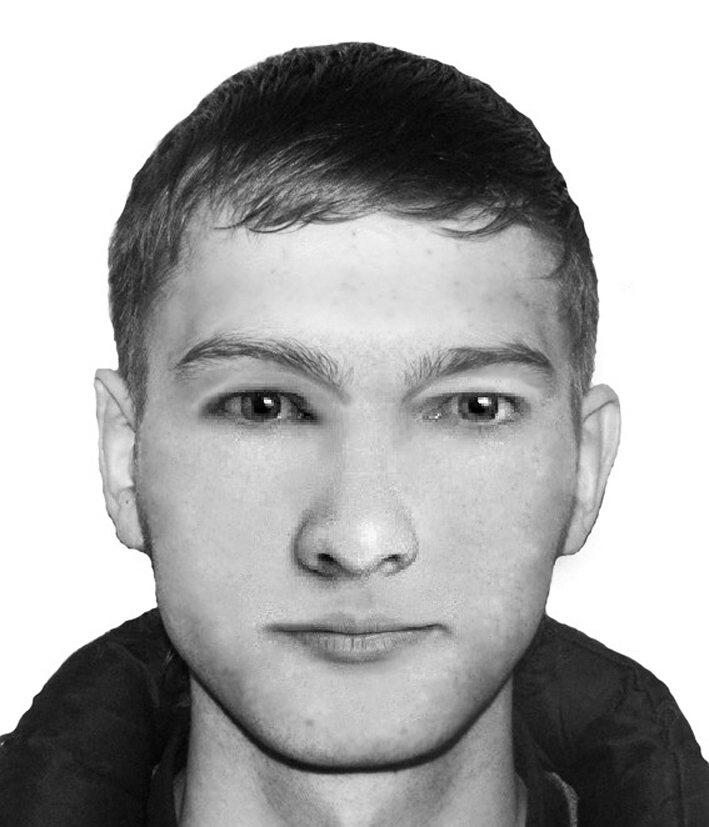 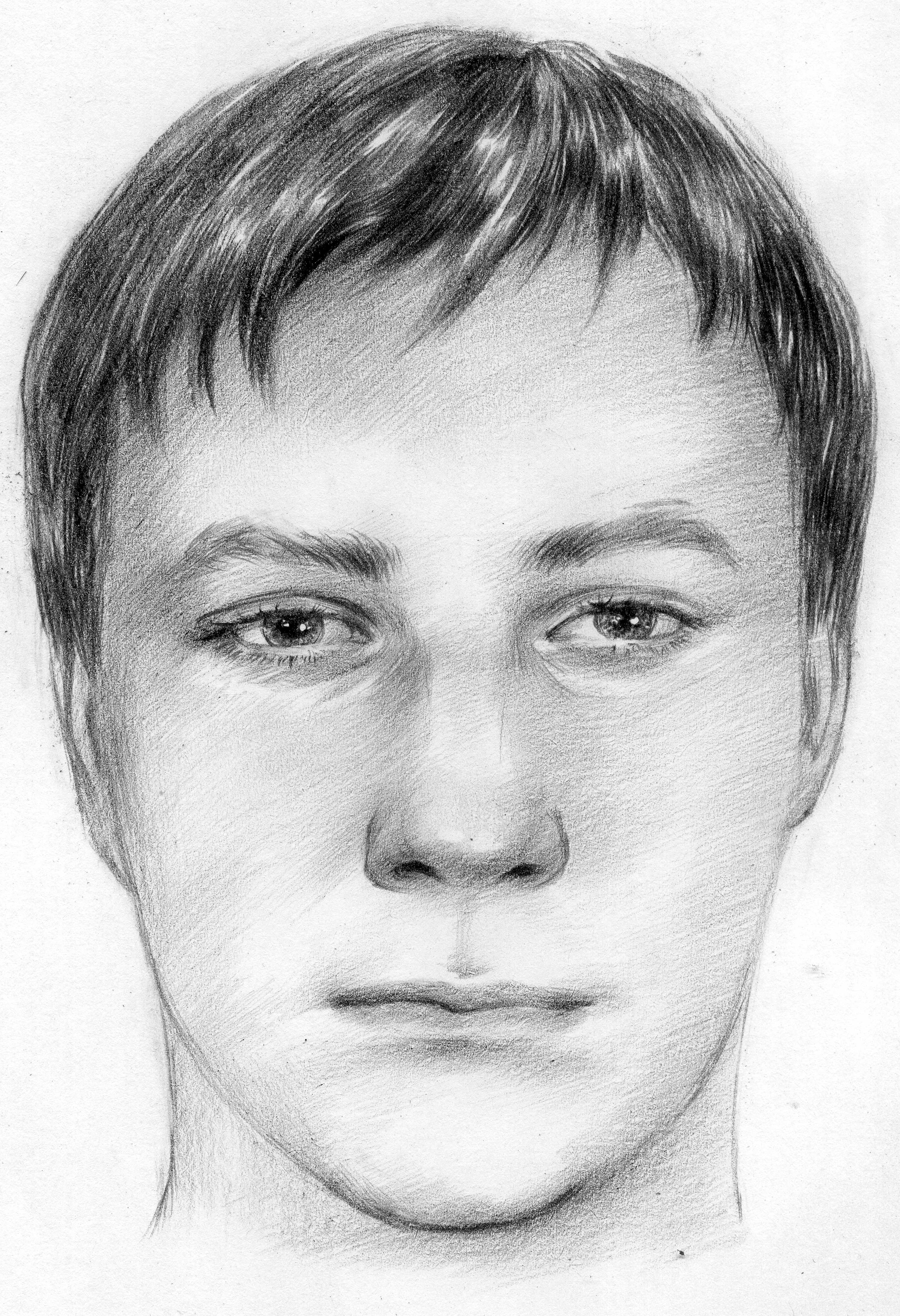 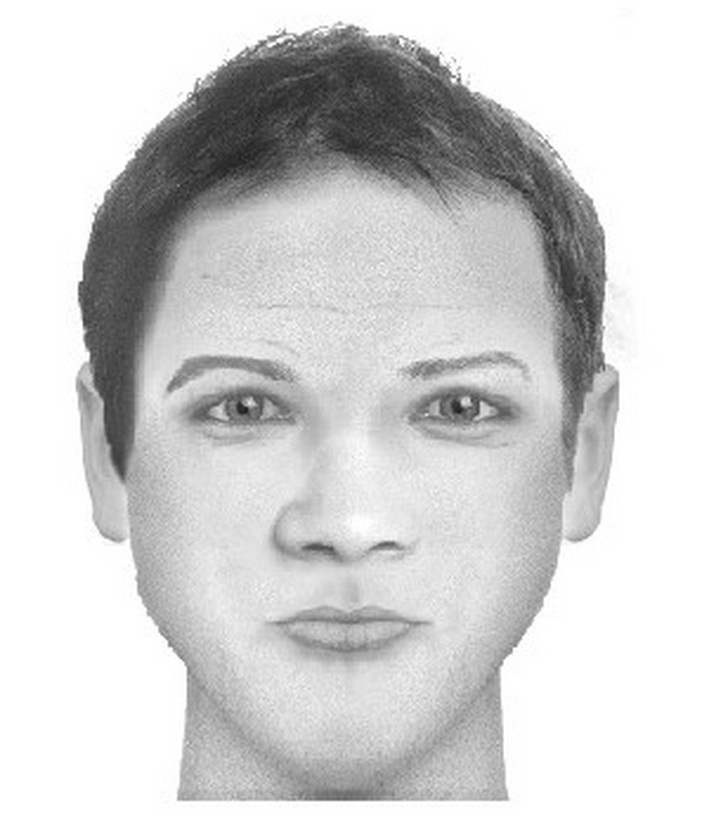 Рисунок 1. Рисунок 2. Рисунок 3.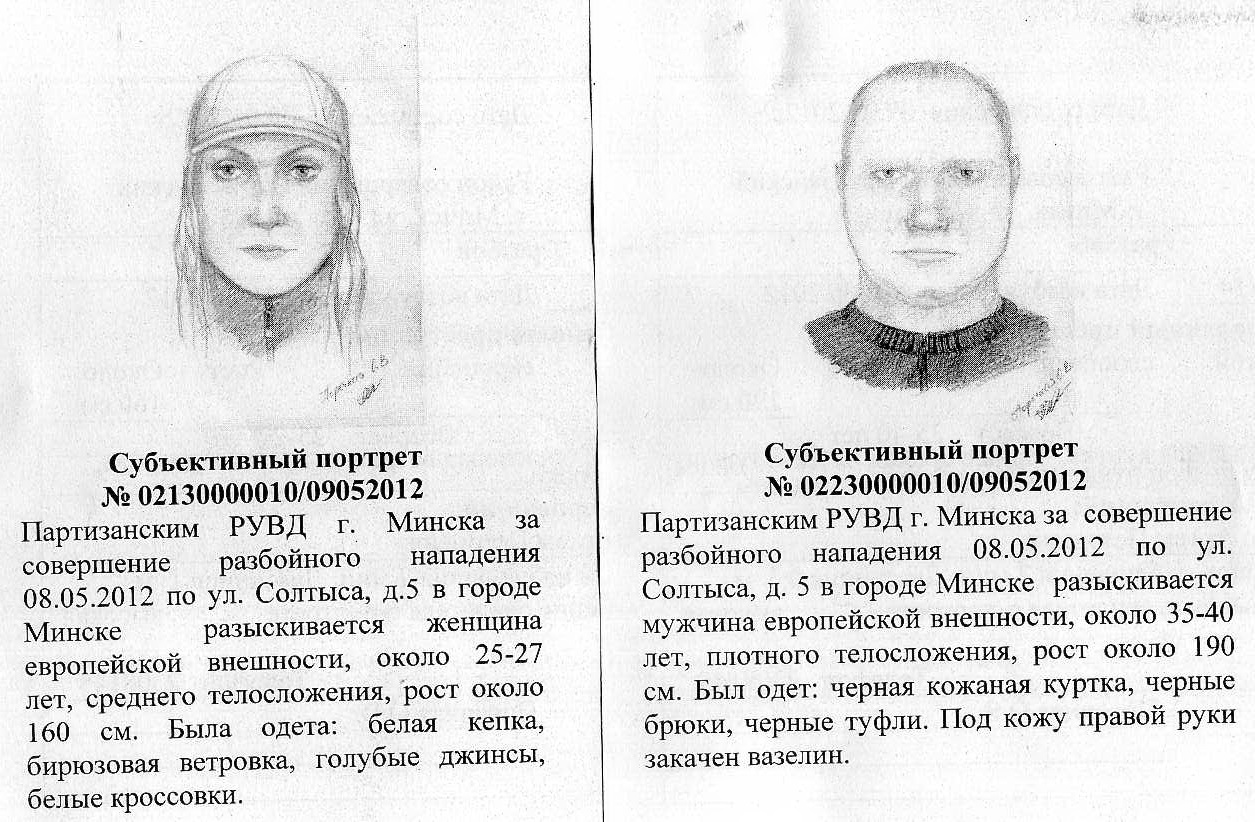 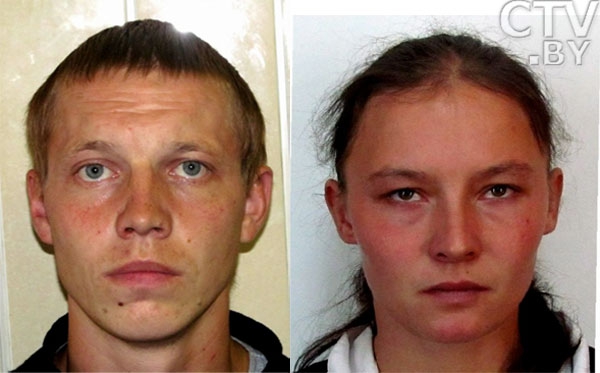 Рисунок 4.Рисунок 5.Рисунок 6.Рисунок 7.